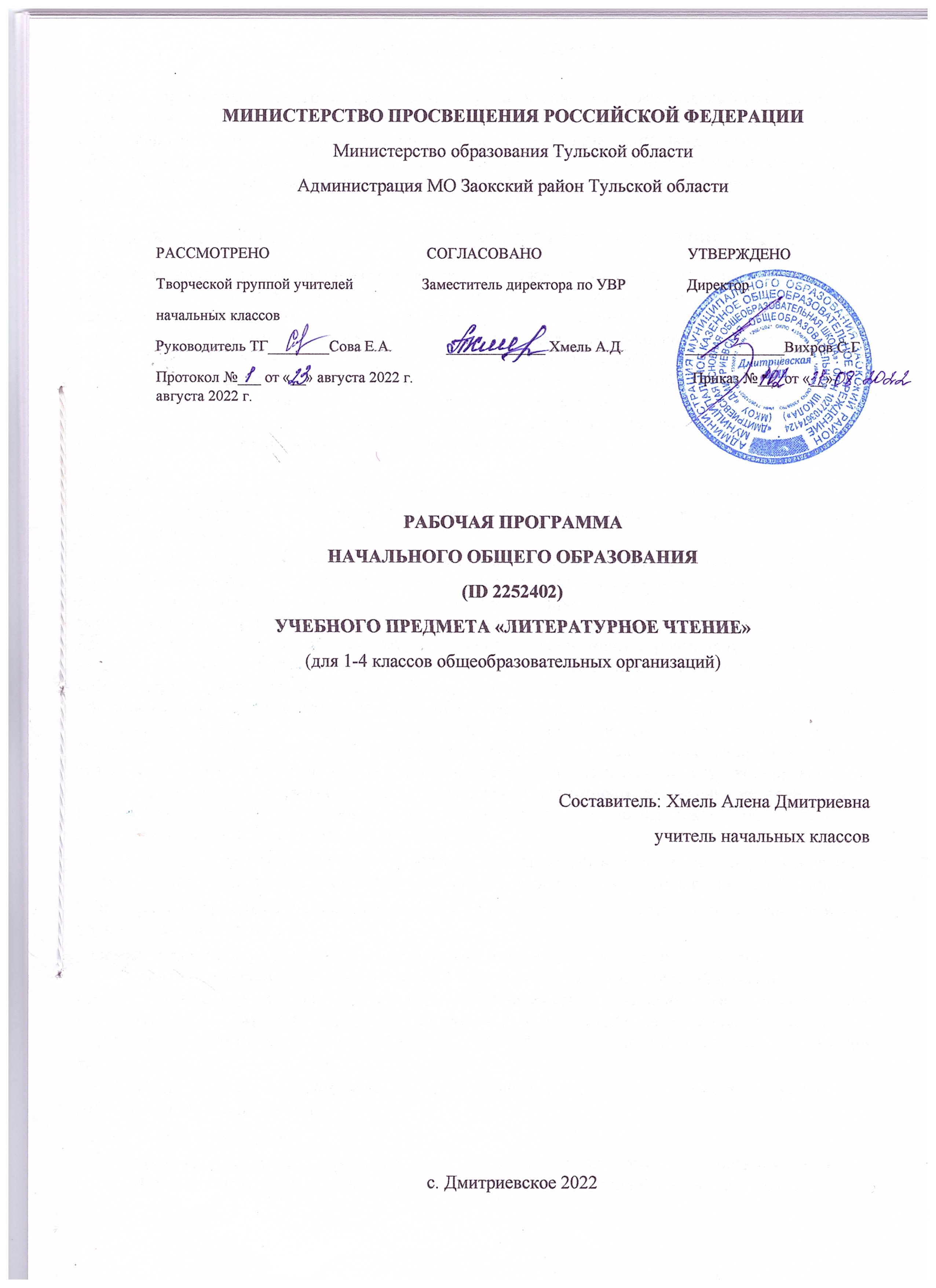 ПОЯСНИТЕЛЬНАЯ ЗАПИСКАРабочая программа учебного предмета «Литературное чтение» на уровне начального общего образования составлена на основе Требований к результатам освоения программы начального общего образования Федерального государственного образовательного стандарта начального общего образования (далее — ФГОС НОО), а также ориентирована на целевые приоритеты духовно-нравственного развития, воспитания и социализации обучающихся, сформулированные в Примерной программе воспитания.ОБЩАЯ ХАРАКТЕРИСТИКА УЧЕБНОГО ПРЕДМЕТА "ЛИТЕРАТУРНОЕ ЧТЕНИЕ"«Литературное чтение» — один из ведущих предметов начальной школы, который обеспечивает, наряду с достижением предметных результатов, становление базового умения, необходимого для успешного изучения других предметов и дальнейшего обучения, читательской грамотности и закладывает основы интеллектуального, речевого, эмоционального, духовно-нравственного развития младших школьников. Курс «Литературное чтение» призван ввести ребёнка в мир художественной литературы, обеспечить формирование навыков смыслового чтения, способов и приёмов работы с различными видами текстов и книгой, знакомство с детской литературой и с учётом этого направлен на общее и литературное развитие младшего школьника, реализацию творческих способностей обучающегося, а также на обеспечение преемственности в изучении систематического курса литературы.Содержание учебного предмета «Литературное чтение» раскрывает следующие направления литературного образования младшего школьника: речевая и читательская деятельности, круг чтения, творческая деятельность.В основу отбора произведений положены общедидактические принципы обучения:  соответствие возрастным  возможностям и особенностям восприятия младшим школьником фольклорных произведений и литературных текстов; представленность в произведениях нравственно-эстетических ценностей, культурных традиций народов России, отдельных произведений выдающихся 
представителей мировой детской литературы; влияние прослушанного (прочитанного) произведения на эмоционально-эстетическое развитие обучающегося, на совершенствование его творческих способностей. При отборе произведений для слушания и чтения учитывались преемственные связи с дошкольным опытом знакомства с произведениями фольклора, художественными произведениями детской литературы, а также перспективы изучения предмета «Литература» в основной школе. Важным принципом отбора содержания предмета «Литературное чтение» является представленность разных жанров, видов и стилей произведений, обеспечивающих формирование функциональной литературной грамотности младшего школьника, а также возможность достижения метапредметных результатов, способности обучающегося воспринимать различные учебные тексты при изучении других предметов учебного плана начальной школы.	Планируемые результаты включают личностные, метапредметные результаты за период обучения, а также предметные достижения младшего школьника за каждый год обучения в начальной школе.	Предмет «Литературное чтение» преемственен по отношению к предмету «Литература», который изучается в основной школе.Освоение программы по предмету «Литературное чтение» в 1 классе начинается вводным интегрированным курсом «Обучение грамоте»1 (180 ч: 100 ч предмета «Русский язык» и 80 ч предмета «Литературное чтение»). После периода обучения грамоте начинается раздельное изучение предметов «Русский язык» и «Литературное чтение», на курс «Литературное чтение» в 1 классе отводится не менее 10 учебных недель (40 часов), во 2—4 классах — по 136 ч (4 ч в неделю в каждом классе).Рабочая программа по литературному чтению составлена с учетом модуля «Школьный урок» рабочей программы воспитания.Модуль «Школьный урок»•	Урок находится в пространстве воспитания, а вместе они являются одним целым и решают одну ключевую задачу - развитие ребенка. Одной из задач, направленной на достижение цели воспитания, сегодня является усиление воспитательного потенциала образовательного процесса. В соответствии с Законом "Об образовании в Российской Федерации" (в редакции от 31 июля 2020 г) воспитание должно стать составной частью всех образовательных программ, включая программы учебных курсов и дисциплин.•	Приоритетные идеи развития воспитательного потенциала урока, включают систему взаимосвязанных, взаимодополняющих видов деятельности в рамках урока, а именно интеграцию различных форм и видов деятельности, работающих на расширение возможностей реализации воспитательного потенциала обучения и воспитания.Реализация воспитательного потенциала урока предполагает следующее:- специально разработанные занятия – событийные уроки, посвященные историческим датам и событиям, онлайн - экскурсии, которые, расширяют образовательное пространство предмета, воспитывают уважение к историческим личностям, людям науки, любовь к прекрасному, к природе, к родному краю;-   интерактивный формат занятий в краеведческом музее, который способствует эффективному погружению в тему урока;-  применение на уроке интерактивных форм работы учащихся: интеллектуальных игр, дискуссий, групповой работы и работы в парах, которые повышают познавательную мотивацию, дают возможность приобрести опыт ведения конструктивного диалога, учат командной работе и взаимодействию с другими обучающимися. Виртуальные экскурсии – открывают возможность ознакомление с социально-значимыми, культурными объектами с использованием современных коммуникационных технологий.-   использование ИКТ и дистанционных образовательных технологий обучения, обеспечивающих современные активности обучающихся (программы-тренажеры, тесты, зачеты в электронных приложениях, мультимедийные презентации, онлайн-диктанты, научно-популярные передачи, фильмы, обучающие сайты, уроки онлайн, видеолекции, онлайн-конференции и др.);-  использование воспитательных возможностей содержания учебного предмета через демонстрацию детям примеров ответственного, гражданского поведения, проявления человеколюбия и добросердечности, перевод содержания с уровня знаний на уровень личностных смыслов, восприятие ценностей через подбор соответствующих текстов для чтения, задач для решения, проблемных ситуаций для обсуждения в классе, анализ поступков людей, историй судеб, комментарии к происходящим в мире событиям.Используемые нами механизмы организации учебной деятельности способствуют развитию навыка сотрудничества, коммуникации, социальной ответственности, способность критически мыслить, оперативно и качественно решать проблемы; воспитывается ценностное отношение к миру.Уровень начального общего образования (воспитание детей младшего школьного возраста (1-4 классы)Целевые приоритетыЦелевым приоритетом является создание благоприятных условий для усвоения обучающимися социально значимых знаний – знаний основных норм и традиций того общества, в котором они живут. К наиболее важным из них относятся следующие:-  быть любящим, послушным и отзывчивым сыном (дочерью), братом (сестрой), внуком (внучкой);-  уважать старших и заботиться о младших членах семьи;-  выполнять посильную для обучающегося домашнюю работу, помогая старшим;-   быть трудолюбивым, следуя принципу «делу — время, потехе — час» как в учебных занятиях, так и в домашних делах, доводить начатое дело до конца;-   знать и любить свою Родину – свой родной дом, двор, улицу, город, село, свою страну;-  беречь и охранять природу (ухаживать за комнатными растениями в классе или дома, заботиться о своих домашних питомцах и, по возможности, о бездомных животных в своем дворе; подкармливать птиц в морозные зимы;-   не засорять бытовым мусором улицы, леса, водоемы);-   проявлять миролюбие – не затевать конфликтов и стремиться решать спорные вопросы, не прибегая к силе;-    стремиться узнавать что-то новое, проявлять любознательность, ценить знания;-   быть вежливым и опрятным, скромным и приветливым;-   соблюдать правила личной гигиены, режим дня, вести здоровый образ жизни;-  относиться к людям иной национальной или религиозной принадлежности, иного имущественного положения, людям с ограниченными возможностями здоровья; ÿ быть уверенным в себе, открытым и общительным, не стесняться быть в чем-то непохожим на других ребят; уметь ставить перед собой цели и проявлять инициативу, отстаивать свое мнение и действовать самостоятельно, без помощи старших.ЦЕЛИ ИЗУЧЕНИЯ УЧЕБНОГО ПРЕДМЕТА "ЛИТЕРАТУРНОЕ ЧТЕНИЕ"Приоритетная цель обучения литературному чтению — становление грамотного читателя, мотивированного к использованию читательской деятельности как средства самообразования и саморазвития, осознающего роль чтения в успешности обучения и повседневной жизни, 
эмоционально откликающегося на прослушанное или прочитанное произведение. Приобретённые младшими школьниками знания, полученный опыт решения учебных задач, а также сформированность предметных и универсальных действий в процессе изучения предмета «Литературное чтение» станут фундаментом обучения в основном звене школы, а также будут востребованы в жизни. Достижение заявленной цели определяется особенностями курса литературного чтения и решением следующих задач:—  формирование у младших школьников положительной мотивации к систематическому чтению и слушанию художественной литературы и произведений устного народного творчества;—  достижение необходимого для продолжения образования уровня общего речевого развития; —  осознание значимости художественной литературы и произведений устного народного творчества для всестороннего развития личности человека;—  первоначальное представление о многообразии жанров художественных произведений и произведений устного народного творчества; —  овладение элементарными умениями анализа и интерпретации текста, осознанного 
использования при анализе текста изученных литературных понятий: прозаическая и 
стихотворная речь; жанровое разнообразие произведений (общее представление о жанрах); устное народное творчество, малые жанры фольклора (считалки, пословицы, поговорки, загадки, фольклорная сказка); басня (мораль, идея, персонажи); литературная сказка, рассказ; автор; литературный герой; образ; характер; тема; идея; заголовок и содержание; композиция; сюжет; эпизод, смысловые части; стихотворение (ритм, рифма); средства художественной 
выразительности (сравнение, эпитет, олицетворение); —  овладение техникой смыслового чтения вслух (правильным плавным чтением, позволяющим понимать смысл прочитанного, адекватно воспринимать чтение слушателями.СОДЕРЖАНИЕ УЧЕБНОГО ПРЕДМЕТА 1 КЛАСССказка фольклорная (народная) и литературная (авторская). Восприятие текста произведений художественной литературы и устного народного творчества (не менее четырёх произведений). Фольклорная и литературная (авторская) сказка: сходство и различия. Реальность и волшебство в сказке. Событийная сторона сказок: последовательность событий в фольклорной (народной) и литературной (авторской) сказке. Отражение сюжета в иллюстрациях. Герои сказочных произведений. Нравственные ценности и идеи, традиции, быт, культура в русских народных и литературных (авторских) сказках, поступки, отражающие нравственные качества (отношение к природе, людям, предметам). Произведения о детях и для детей. Понятие «тема произведения» (общее представление): чему посвящено, о чём рассказывает. Главная мысль произведения: его основная идея (чему учит? какие качества воспитывает?).  Произведения одной темы, но разных жанров: рассказ, стихотворение, сказка (общее представление  на   примере   не   менее   шести   произведений К. Д. Ушинского, Л. Н. Толстого, В. Г. Сутеева, Е. А. Пермяка, В. А. Осеевой, А. Л. Барто,  Ю. И. Ермолаева,  Р. С. Сефа, С. В. Михалкова, В. Д. Берестова, В. Ю. Драгунского и др.). Характеристика героя произведения, общая оценка поступков. Понимание заголовка произведения, его соотношения с содержанием произведения и его идеей. Осознание нравственно-этических понятий: друг, дружба, забота, труд, взаимопомощь. Произведения о родной природе. Восприятие и самостоятельное чтение поэтических произведений о природе (на примере трёх-четырёх    доступных    произведений    А. С. Пушкина, Ф. И. Тютчева, А. К. Толстого, С. А. Есенина, А. Н. Плещеева, Е. А. Баратынского, И. С. Никитина, Е. Ф. Трутневой, А.Л. Барто, С. Я. Маршака и др.). Тема поэтических произведений: звуки и краски природы, времена года, человек и природа; Родина, природа родного края. Особенности стихотворной речи, сравнение с прозаической: рифма, ритм (практическое ознакомление). Настроение, которое рождает поэтическое произведение. Отражение нравственной идеи в произведении: любовь к Родине, природе родного края. Иллюстрация к произведению как отражение эмоционального отклика на произведение. Выразительное чтение поэзии. Роль интонации при выразительном чтении. Интонационный рисунок выразительного чтения: ритм, темп, сила голоса. Устное народное творчество — малые фольклорные жанры (не менее шести произведений).Многообразие малых жанров устного народного творчества: потешка, загадка, пословица, их назначение (веселить, потешать, играть, поучать). Особенности разных малых фольклорных жанров.Потешка — игровой народный фольклор. Загадки — средство воспитания живости ума, 
сообразительности. Пословицы — проявление народной мудрости, средство воспитания понимания жизненных правил. Произведения о братьях наших меньших (трёх-четырёх авторов по выбору). Животные — герои произведений. Цель и назначение произведений о взаимоотношениях человека и животных —воспитание добрых чувств и бережного отношения к животным. Виды текстов: художественный и научно-познавательный, их сравнение. Характеристика героя: описание его внешности, поступки, речь, взаимоотношения с другими героями произведения. Авторское отношение к герою. Осознание 	нравственно-этических понятий: любовь и забота о животных.Произведения о маме. Восприятие и самостоятельное чтение разножанровых произведений о маме (не менее одного автора по выбору, на примере доступных произведений Е. А. Благининой, А. Л. Барто, Н. Н. Бромлей, А. В. Митяева, В. Д. Берестова, Э. Э. Мошковской, Г. П. Виеру, Р. С. Сефа и др.). Осознание нравственно-этических понятий: чувство любви как привязанность одного человека к другому (матери к ребёнку, детей к матери, близким), проявление любви и заботы о родных людях.Фольклорные и авторские произведения о чудесах и фантазии (не менее трёх произведений). Способность автора произведения замечать чудесное в каждом жизненном проявлении, необычное в обыкновенных явлениях окружающего мира. Сочетание в произведении реалистических событий с необычными, сказочными, фантастическими. Библиографическая культура (работа с детской книгой). Представление о том, что книга —источник необходимых знаний. Обложка, оглавление, иллюстрации — элементы ориентировки в книге. Умение использовать тематический каталог при выборе книг в библиотеке. 2 КЛАСС	О нашей Родине. Круг чтения: произведения о Родине (на примере  не   менее   трёх   стихотворений И. С. Никитина, Ф. П. Савинова, А. А. Прокофьева, Н. М. Рубцова, С. А. Есенина и др.).Патриотическое звучание произведений о родном крае и природе. Отражение в произведениях нравственно-этических понятий: любовь к Родине, родному краю, Отечеству. Анализ заголовка, соотнесение его с главной мыслью и идеей произведения. Иллюстрация к произведению как отражение эмоционального отклика на произведение. Отражение темы. Родины в изобразительном искусстве (пейзажи И. И. Левитана, И. И. Шишкина, В. Д. Поленова и др.).Фольклор (устное народное творчество). Произведения малых жанров фольклора (потешки, считалки, пословицы, скороговорки, небылицы, загадки по выбору). Шуточные фольклорные произведения — скороговорки, небылицы. Особенности скороговорок, их роль в речи. Игра со словом, «перевёртыш событий» как основа построения небылиц. Ритм и счёт — основные средства выразительности и построения считалки. Народные песни, их особенности. Загадка как жанр фольклора, тематические группы загадок. Сказка — выражение народной мудрости, нравственная идея фольклорных сказок. Особенности сказок разного вида (о животных, бытовые, волшебные).Особенности сказок о животных: сказки народов России. Бытовая сказка: герои, место действия, особенности построения и языка. Диалог в сказке. Понятие о волшебной сказке (общее представление): наличие присказки, постоянные эпитеты, волшебные герои. Фольклорные произведения народов России: отражение в сказках народного быта и культуры. Звуки и краски родной природы в разные времена года. Тема природы в разные времена года (осень, зима, весна, лето) в произведениях литературы (по выбору, не менее пяти авторов). Эстетическое восприятие явлений природы (звуки, краски времён года). Средства выразительности при описании природы: сравнение и эпитет. Настроение, которое создаёт пейзажная лирика. Иллюстрация как отражение эмоционального отклика на произведение. Отражение темы «Времена года» в картинах художников (на примере пейзажей И. И. Левитана, В. Д. Поленова, А. И. Куинджи, И. И. Шишкина и др.) и музыкальных произведениях (например, произведения    П. И. Чайковского, А. Вивальди и др.). О детях и дружбе. Круг чтения: тема дружбы в художественном произведении (расширение круга чтения: не менее четырёх произведений С. А. Баруздина, Н. Н. Носова, В. А. Осеевой, А. Гайдара, В.П. Катаева, И. П. Токмаковой, В. Ю. Драгунского, В. В. Лунина и др.). Отражение в произведениях нравственно-этических понятий: дружба, терпение, уважение, помощь друг другу. Главная мысль произведения. Герой произведения (введение понятия «главный герой»), его характеристика (портрет), оценка поступков. Мир сказок. Фольклорная (народная) и литературная (авторская) сказка: «бродячие» сюжеты (произведения по выбору, не менее четырёх). Фольклорная основа авторских сказок: сравнение сюжетов, героев, особенностей языка (например, народная сказка «Золотая рыбка» и «Сказка о рыбаке и рыбке» А. С. Пушкина, народная сказка «Морозко» и сказка «Мороз Иванович» В. Ф. Одоевского). Тема дружбы в произведениях зарубежных авторов. Составление плана произведения: части текста, их главные темы. Иллюстрации, их значение в раскрытии содержания произведения.О братьях наших меньших. Жанровое многообразие произведений о животных (песни, загадки, сказки, басни, рассказы, стихотворения; произведения по выбору, не менее пяти авторов). Дружба людей и животных — тема литературы (произведения Д. Н. Мамина-Сибиряка, Е. И. Чарушина, В. В. Бианки, Г. А. Скребицкого, В. В. Чаплиной, С. В. Михалкова, Б. С. Житкова, С. В. Образцова, М. М.Пришвина и др.).  Отражение образов животных в фольклоре (русские народные песни, загадки, сказки). Герои стихотворных и прозаических произведений о животных. Описание животных в художественном и научно-познавательном тексте. Приёмы раскрытия автором отношений людей и животных. Нравственно-этические понятия: отношение человека к животным (любовь и забота).Особенности басни как жанра литературы, прозаические и стихотворные   басни (на   примере произведений   И. А. Крылова, Л. Н. Толстого). Мораль басни как нравственный урок (поучение).Знакомство с художниками-иллюстраторами, анималистами (без использования термина): Е. И. Чарушин, В. В. Бианки.О наших близких, о семье. Тема семьи, детства, взаимоотношений взрослых и детей в творчестве писателей и фольклорных произведениях (по выбору). Отражение нравственных семейных ценностей в произведениях о семье: любовь и сопереживание, уважение и внимание к старшему поколению, радость общения и защищённость в семье. Тема художественных произведений: Международный женский день, День Победы. Зарубежная литература. Круг чтения: литературная (авторская) сказка (не менее двух 
произведений): зарубежные писатели-сказочники (Ш. Перро, братья Гримм, Х.-К. Андерсен, Дж. Родари и др.). Характеристика авторской сказки: герои, особенности построения и языка. Сходство тем и сюжетов сказок разных народов. Тема дружбы в произведениях зарубежных авторов. Составление плана художественного произведения: части текста, их главные темы. Иллюстрации, их значение в раскрытии содержания произведения.Библиографическая культура(работа  с  детской  книгой и справочной литературой). Книга как источник необходимых знаний. Элементы книги: содержание или оглавление, аннотация, 
иллюстрация. Выбор книг на основе рекомендательного списка, тематические картотеки библиотеки. Книга учебная, художественная, справочная.3 КЛАССО Родине и её истории. Любовь к Родине и её история — важные темы произведений литературы (произведения одного-двух авторов по выбору). Чувство любви к Родине, сопричастность к 
прошлому и настоящему своей страны и родного края — главные идеи, нравственные ценности, выраженные в произведениях о Родине. Образ Родины в стихотворных и прозаических произведениях писателей и поэтов ХIХ и ХХ веков. Осознание нравственно-этических понятий: любовь к родной стороне, малой родине, гордость за красоту и величие своей Отчизны. Роль и особенности заголовка произведения.  Репродукции картин как иллюстрации к произведениям о Родине. Использование средств выразительности при чтении вслух: интонация, темп, ритм, логические ударения. Фольклор (устное народное творчество). Круг чтения: малые жанры фольклора (пословицы, потешки, считалки, небылицы, скороговорки, загадки, по выбору). Знакомство с видами загадок.Пословицы народов России (значение, характеристика, нравственная основа). Книги и словари, созданные В. И. Далем. Активный словарь устной речи: использование образных слов, пословиц и поговорок, крылатых выражений. Нравственные ценности в фольклорных произведениях народов России.Фольклорная сказка как отражение общечеловеческих ценностей и нравственных правил. Виды сказок (о животных, бытовые, волшебные). Художественные особенности сказок: построение (композиция), язык (лексика). Характеристика героя, волшебные помощники, иллюстрация как отражение сюжета волшебной сказки (например, картины В. М. Васнецова, иллюстрации Ю. А. Васнецова, И. Я. Билибина, В. М. Конашевич). Отражение в сказках народного быта и культуры. Составление плана сказки.Круг чтения: народная песня. Чувства, которые рождают песни, темы песен. Описание картин природы как способ рассказать в песне о родной земле. Былина как народный песенный сказ о важном историческом событии. Фольклорные особенности жанра былин: язык (напевность исполнения, выразительность), характеристика главного героя (где жил, чем занимался, какими качествами обладал). Характеристика былин как героического песенного сказа, их особенности (тема, язык). Язык былин, устаревшие слова, их место в былине и представление в современной лексике. Репродукции картин как иллюстрации к эпизодам фольклорного произведения.Творчество А. С. Пушкина. А.  С.  Пушкин — великий русский поэт. Лирические произведения А. С. Пушкина: средства художественной выразительности (сравнение, эпитет); рифма, ритм. Литературные сказки А.  С. Пушкина в стихах (по выбору, например, «Сказка о царе Салтане, о сыне его славном и могучем богатыре князе Гвидоне Салтановиче и о прекрасной царевне Лебеди»).Нравственный смысл произведения, структура сказочного текста, особенности сюжета, приём повтора как основа изменения сюжета. Связь пушкинских сказок с фольклорными. Положительные и отрицательные герои, волшебные помощники, язык авторской сказки. И. Я. Билибин — иллюстратор сказок А. С. Пушкина.Творчество И. А. Крылова. Басня — произведение-поучение, которое помогает увидеть свои и чужие недостатки. Иносказание в баснях И.  А.  Крылов — великий русский баснописец. Басни И. А. Крылова (не менее двух): назначение, темы и герои, особенности языка. Явная и скрытая мораль басен. Использование крылатых выражений в речи. Картины природы в произведениях поэтов и писателей ХIХ—ХХ веков. Лирические произведения как способ передачи чувств людей, автора. Картины природы в произведениях поэтов и писателей (не  менее  пяти  авторов  по  выбору): Ф. И. Тютчева, А. А. Фета, М. Ю. Лермонтова, А. Н. Майкова, Н. А. Некрасова, А.  А.  Блока, С.  А.  Есенина, К. Д. Бальмонта, И. А. Бунина, А. П. Чехова, К. Г. Паустовского и др. Чувства, вызываемые лирическими произведениями. Средства выразительности в произведениях лирики: эпитеты, синонимы, антонимы, сравнения. Звукопись, её выразительное значение Олицетворение как одно из средств выразительности лирического произведения.Живописные полотна как иллюстрация к лирическому произведению: пейзаж. Сравнение средств создания пейзажа в тексте-описании (эпитеты, сравнения, олицетворения), в изобразительном искусстве (цвет, композиция), в произведениях музыкального искусства (тон, темп, мелодия).Творчество Л. Н. Толстого. Жанровое многообразие произведений Л. Н. Толстого: сказки, рассказы, басни, быль (не менее трёх произведений).  Рассказ как повествование: связь содержания с реальным событием. Структурные части произведения (композиция): начало, завязка действия, кульминация, развязка. Эпизод как часть рассказа. Различные виды планов. Сюжет рассказа: основные события, главные герои, действующие лица, различение рассказчика и автора 
произведения. Художественные особенности текста-описания, текста-рассуждения.Литературная сказка. Литературная сказка русских писателей (не менее двух). Круг чтения: произведения Д. Н. Мамина-Сибиряка, В.  Ф.   Одоевского, В.  М.   Гаршина, М.   Горького, И. С. Соколова-Микитова, Г. А. Скребицкого и др. Особенности авторских сказок (сюжет, язык, герои). Составление  аннотации.Произведения о взаимоотношениях человека и животных. Человек и его отношения с животными: верность, преданность, забота и любовь. Круг чтения (по выбору, не менее четырёх авторов): произведения Д. Н. Мамина-Сибиряка, К. Г. Паустовского,   М. М.    Пришвина,   С. В.    Образцова, В. Л.    Дурова, Б. С. Житкова. Особенности рассказа: тема, герои, реальность событий, композиция, объекты описания (портрет героя, описание интерьера).Произведения о детях. Дети — герои произведений: раскрытие тем «Разные детские судьбы», «Дети на войне». Отличие автора от героя и рассказчика. Герой художественного произведения: время и место проживания, особенности внешнего вида и характера. Историческая обстановка как фон создания произведения: судьбы крестьянских детей, дети на войне (произведения по выбору двух-трёх авторов). Основные события сюжета, отношение к ним героев произведения. Оценка 
нравственных качеств, проявляющихся в военное время.Юмористические произведения. Комичность как основа сюжета. Герой юмористического произведения. Средства выразительности текста юмористического содержания: преувеличение. Авторы юмористических рассказов (не менее двух произведений): М. М. Зощенко, Н. Н. Носов, В. В. Голявкин и др.Зарубежная литература. Круг чтения (произведения двух-трёх авторов  по  выбору): литературные  сказки  Ш.  Перро, Х.-К.   Андерсена,  Ц. Топелиуса,  Р. Киплинга,  Дж. Родари, С. Лагерлёф. Особенности авторских сказок (сюжет, язык, герои). Рассказы о животных зарубежных писателей. Известные переводчики зарубежной литературы: С. Я. Маршак, К. И. Чуковский, Б. В. Заходер. Библиографическая культура  (работа  с  детской  книгой и справочной литературой). Ценность чтения художественной литературы и фольклора, осознание важности читательской деятельности.Использование с учётом учебных задач аппарата издания (обложка, оглавление, аннотация, предисловие, иллюстрации). Правила юного читателя. Книга как особый вид искусства. Общее представление о первых книгах на Руси, знакомство с рукописными книгами.4 КЛАССО Родине, героические страницы истории. Наше Отечество, образ родной земли в стихотворных и прозаических произведениях писателей и поэтов ХIХ и ХХ веков (по выбору, не менее четырёх, например произведения И. С. Никитина, Н. М.  Языкова, С. Т.  Романовского, А. Т.  Твардовского, М. М. Пришвина, С. Д. Дрожжина, В. М. Пескова и др.). Представление о проявлении любви к родной земле в литературе разных народов (на примере писателей родного края, представителей разных народов России). Страницы истории России, великие люди и события: образы Александра Невского, Дмитрия Пожарского, Дмитрия Донского, Александра Суворова, Михаила Кутузова и других выдающихся защитников Отечества в литературе для детей. Отражение нравственной идеи: любовь к Родине. Героическое прошлое России, тема Великой Отечественной войны в произведениях литературы (на примере рассказов А. П. Платонова, Л. А. Кассиля, В. К. Железняка, С. П. Алексеева). Осознание понятия: поступок, подвиг.   Круг чтения: народная и авторская песня: понятие исторической песни, знакомство с песнями на тему Великой Отечественной войны. Фольклор (устное народное творчество). Фольклор как народная духовная культура (произведения по выбору). Многообразие видов фольклора: словесный, музыкальный, обрядовый (календарный).Культурное значение фольклора для появления художественной литературы. Малые жанры фольклора (назначение, сравнение, классификация).   Собиратели   фольклора (А. Н. Афанасьев, В.И. Даль). Виды сказок: о животных, бытовые, волшебные. Отражение в произведениях фольклора нравственных ценностей, быта и культуры народов мира. Сходство фольклорных произведений разных народов по тематике, художественным образам и форме («бродячие» сюжеты). Круг чтения: былина как эпическая песня о героическом событии. Герой былины — защитник страны. Образы русских богатырей: Ильи Муромца, Алёши Поповича, Добрыни Никитича, Никиты Кожемяки (где жил, чем занимался, какими качествами обладал).   Средства художественной выразительности в былине: устойчивые выражения, повторы, гипербола. Устаревшие слова, их место в былине и представление в современной лексике. Народные былинно-сказочные темы в творчестве художника В. М. Васнецова.Творчество А. С. Пушкина. Картины природы в лирических произведениях А. С. Пушкина. Средства художественной выразительности в стихотворном произведении (сравнение, эпитет, олицетворение, метафора). Круг чтения: литературные сказки А.  С.  Пушкина в стихах: «Сказка о мёртвой царевне и о семи богатырях». Фольклорная основа авторской сказки. Положительные и 
отрицательные герои, волшебные помощники, язык авторской сказки.Творчество И. А. Крылова. Представление о басне как лиро-эпическом жанре. Круг чтения: басни на примере произведений И. А. Крылова, И. И. Хемницера, Л. Н. Толстого, С. В. Михалкова. Басни стихотворные и прозаические (не менее трёх). Развитие событий в басне, её герои (положительные, отрицательные). Аллегория в баснях. Сравнение басен: назначение, темы и герои, особенности языка.Творчество М. Ю. Лермонтова. Круг чтения: лирические произведения М. Ю. Лермонтова (не менее трёх). Средства художественной выразительности (сравнение, эпитет, олицетворение); рифма, ритм. Метафора как «свёрнутое» сравнение. Строфа как элемент композиции стихотворения.Переносное значение   слов   в   метафоре. Метафора   в   стихотворениях М. Ю. Лермонтова.Литературная сказка. Тематика авторских стихотворных сказок (две-три по выбору). Герои литературных сказок (произведения   М.  Ю.   Лермонтова, П.  П.  Ершова, П. П. Бажова, С. Т. Аксакова, С.  Я.  Маршака и др.). Связь литературной сказки с фольклорной: народная речь —особенность авторской сказки. Иллюстрации в сказке: назначение, особенности.Картины природы в творчестве поэтов и писателей ХIХ— ХХ веков.  Лирика, лирические произведения как описание в стихотворной форме чувств поэта, связанных с наблюдениями, описаниями природы. Круг чтения: лирические произведения поэтов и писателей (не менее пяти авторов по выбору): В. А. Жуковский, Е.  А.  Баратынский, Ф.  И.  Тютчев, А.  А.  Фет, Н.  А. Некрасов, И.  А.   Бунин, А.  А.   Блок, К.  Д.   Бальмонт, М. И. Цветаева и др. Темы стихотворных произведений, герой лирического произведения. Авторские приёмы создания художественного образа в лирике. Средства выразительности в произведениях лирики: эпитеты, синонимы, антонимы, сравнения, олицетворения, метафоры. Репродукция картины как иллюстрация к лирическому произведению.Творчество Л. Н. Толстого. Круг чтения (не менее трёх произведений): рассказ (художественный и научно-познавательный), сказки, басни, быль. Повесть как эпический жанр (общее представление).Значение реальных жизненных ситуаций в создании рассказа, повести. Отрывки из 
автобиографической повести Л. Н. Толстого «Детство». Особенности художественного текста-описания: пейзаж, портрет героя, интерьер. Примеры текста-рассуждения в рассказах Л. Н. Толстого.Произведения о животных и родной природе. Взаимоотношения человека и животных, защита и охрана природы — тема произведений литературы. Круг чтения (не менее трёх авторов): на примере произведений А. И.   Куприна, В.  П.   Астафьева, К. Г. Паустовского, М. М. Пришвина, Ю. И. Коваля и др.Произведения о детях. Тематика произведений о детях, их жизни, играх и занятиях, 
взаимоотношениях со взрослыми и сверстниками (на примере произведений не менее трёх авторов): А.  П.  Чехова, Б.  С.  Житкова, Н.  Г. Гарина-Михайловского, В. В. Крапивина и др. Словесный портрет героя как его характеристика. Авторский способ выражения главной мысли. Основные события сюжета, отношение к ним героев. Пьеса. Знакомство с новым жанром — пьесой-сказкой.  Пьеса — произведение литературы и театрального искусства (одна по выбору). Пьеса как жанр драматического произведения. Пьеса и сказка: драматическое и эпическое произведения. Авторские ремарки: назначение, содержание.Юмористические произведения. Круг чтения (не менее двух произведений по выбору): юмористические произведения на примере рассказов М. М. Зощенко, В.  Ю. Драгунского, Н. Н. Носова, В. В. Голявкина. Герои юмористических произведений. Средства выразительности текста юмористического содержания: гипербола. Юмористические произведения в кино и театре.Зарубежная литература. Расширение круга чтения произведений зарубежных писателей. Литературные сказки Ш. Перро, Х.-К. Андерсена, братьев Гримм, Э. Т. А. Гофмана, Т. Янссон и др. (по выбору). Приключенческая литература: произведения Дж. Свифта, Марка Твена. Библиографическая культура (работа   с   детской   книгой и справочной литературой). Польза чтения и книги: книга — друг и учитель. Правила читателя и способы выбора книги (тематический, систематический   каталог). Виды   информации в книге: научная, художественная (с опорой на внешние показатели книги), её справочно-иллюстративный материал. Очерк как повествование о реальном событии. Типы книг (изданий): книга-произведение, книга-сборник, собрание сочинений, периодическая печать, справочные издания. Работа с источниками периодической печати.ПЛАНИРУЕМЫЕ ОБРАЗОВАТЕЛЬНЫЕ РЕЗУЛЬТАТЫ	Изучение литературного чтения в 1-4 классах направлено на достижение обучающимися личностных, метапредметных и предметных результатов освоения учебного предмета.ЛИЧНОСТНЫЕ РЕЗУЛЬТАТЫЛичностные результаты освоения программы предмета «Литературное чтение» достигаются в процессе единства учебной и воспитательной деятельности, обеспечивающей позитивную динамику развития личности младшего школьника, ориентированную на процессы самопознания, саморазвития и самовоспитания. Личностные результаты освоения программы предмета «Литературное чтение»отражают освоение младшими школьниками социально значимых норм и отношений, развитие позитивного отношения обучающихся к общественным, традиционным, социокультурным и духовно-нравственным ценностям, приобретение опыта применения сформированных представлений и отношений на практике.Гражданско-патриотическое воспитание:—  становление ценностного отношения к своей Родине — России, малой родине, проявление интереса к изучению родного языка, истории и культуре Российской Федерации, понимание естественной связи прошлого и настоящего в культуре общества;—  осознание своей этнокультурной и российской гражданской идентичности, сопричастности к прошлому, настоящему и будущему своей страны и родного края, проявление уважения к традициям и культуре своего и других народов в процессе восприятия и анализа произведений выдающихся представителей русской литературы и творчества народов России;—  первоначальные представления о человеке как члене общества, о правах и ответственности, уважении и достоинстве человека, о нравственно-этических нормах поведения и правилах межличностных отношений.Духовно-нравственное воспитание:—  освоение опыта человеческих взаимоотношений, признаки индивидуальности каждого человека, проявление сопереживания, уважения, любви, доброжелательности и других моральных качеств к родным, близким и чужим людям, независимо от их национальности, социального статуса, вероисповедания;—  осознание этических понятий, оценка поведения и поступков персонажей художественных произведений в ситуации нравственного выбора;—  выражение своего видения мира, индивидуальной позиции посредством накопления и систематизации литературных впечатлений, разнообразных по эмоциональной окраске;—  неприятие любых форм поведения, направленных на причинение физического и морального вреда другим людям Эстетическое воспитание:—  проявление уважительного отношения и интереса к художественной культуре, к различным видам искусства, восприимчивость к разным видам искусства, традициям и творчеству своего и других народов, готовность выражать своё отношение в разных видах художественной деятельности;—  приобретение  эстетического  опыта  слушания,  чтения и эмоционально-эстетической оценки произведений фольклора и художественной литературы;—  понимание образного языка художественных произведений, выразительных средств, создающих художественный образ.Физическое воспитание, формирование культуры здоровья эмоционального благополучия:—  соблюдение правил  здорового  и  безопасного  (для  себя и других людей) образа жизни в окружающей среде (в том числе информационной);—  бережное отношение к физическому и психическому здоровью.Трудовое воспитание:—  осознание ценности труда в жизни человека и общества, ответственное потребление и бережное отношение к результатам труда, навыки участия в различных видах трудовой деятельности, интерес к различным профессиям.Экологическое воспитание:—  бережное отношение к природе, осознание проблем взаимоотношений человека и животных, отражённых в литературных произведениях;—  неприятие действий, приносящих ей вред.Ценности научного познания:—  ориентация в деятельности на первоначальные представления о научной картине мира, понимание важности слова как средства создания словесно-художественного образа, способа выражения мыслей, чувств, идей автора;—  овладение смысловым чтением для решения различного уровня учебных и жизненных задач;—  потребность в самостоятельной читательской деятельности, саморазвитии средствами литературы, развитие познавательного интереса, активности, инициативности, любознательности и самостоятельности в познании произведений фольклора и художественной литературы, творчества писателей.МЕТАПРЕДМЕТНЫЕ РЕЗУЛЬТАТЫ	В результате изучения предмета «Литературное чтение» в начальной школе у обучающихся будут сформированы познавательные универсальные учебные действия:базовые логические действия:—  сравнивать произведения по теме, главной мысли (морали), жанру, соотносить произведение и его автора, устанавливать основания для сравнения произведений, устанавливать аналогии;—  объединять произведения по жанру, авторской принадлежности;—  определять существенный признак для классификации, классифицировать произведения по темам, жанрам и видам;—  находить закономерности и противоречия при анализе сюжета (композиции), восстанавливать нарушенную последовательность событий (сюжета), составлять аннотацию, отзыв по 
предложенному алгоритму;—  выявлять недостаток информации для решения учебной (практической) задачи на основе предложенного алгоритма;—  устанавливать причинно-следственные связи в сюжете фольклорного и художественноготекста, при составлении плана, пересказе текста, характеристике поступков героев; 
базовые исследовательские действия:
	—  определять разрыв между реальным и желательным состоянием объекта (ситуации) на основе 	предложенных учителем вопросов;
	—  формулировать с помощью учителя цель, планировать изменения объекта, ситуации;	—  сравнивать несколько вариантов решения задачи, выбирать наиболее подходящий (на основе 	предложенных критериев);—  проводить по предложенному плану опыт, несложное исследование по  установлению 	особенностей  объекта  изучения и связей между объектами (часть — целое, причина —	следствие);
	—  формулировать выводы и подкреплять их доказательствами на основе результатов 
	проведённого наблюдения (опыта, классификации, сравнения, исследования);
	—  прогнозировать возможное развитие  процессов,  событий и их последствия в аналогичных 	или сходных ситуациях; 
работа с информацией: —  выбирать источник получения информации;
	—  согласно заданному алгоритму находить в предложенном источнике информацию, 	представленную в явном виде;
	—  распознавать достоверную и недостоверную информацию самостоятельно или на основании 	предложенного учителем способа её проверки;
	—  соблюдать с помощью взрослых (учителей, родителей (законных представителей) правила 	информационной безопасности при поиске информации в сети Интернет;
	—  анализировать и создавать текстовую, видео, графическую, звуковую информацию в 	соответствии с учебной задачей;
	—  самостоятельно создавать схемы, таблицы для представления информации. К концу обучения в начальной школе у обучающегося формируются коммуникативные универсальные учебные действия: 
	общение:
	—  воспринимать и формулировать суждения, выражать эмоции в соответствии с целями и 	условиями общения в знакомой среде;
	—  проявлять уважительное отношение к собеседнику, соблюдать правила ведения диалога и 	дискуссии;
	—  признавать возможность существования разных точек зрения;
	—  корректно и аргументированно высказывать своё мнение;
	—  строить речевое высказывание в соответствии с поставленной задачей;
	—  создавать устные и письменные тексты (описание, рассуждение, повествование);	—  готовить небольшие публичные выступления;
	—  подбирать иллюстративный материал (рисунки, фото, плакаты) к тексту выступления. К концу обучения в начальной школе у обучающегося формируются регулятивные универсальные учебные действия: 
	самоорганизация:—  планировать действия по решению учебной задачи для получения результата;—  выстраивать последовательность выбранных действий;самоконтроль:—  устанавливать причины успеха/неудач учебной деятельности;—  корректировать свои учебные действия для преодоления ошибок. ПРЕДМЕТНЫЕ РЕЗУЛЬТАТЫПредметные результаты освоения программы начального общего образования по учебному предмету «Литературное чтение» отражают специфику содержания предметной области, ориентированы на применение знаний, умений и навыков обучающимися в различных учебных ситуациях и жизненных условиях и представлены по годам обучения.1 КЛАСС—  понимать ценность чтения для решения учебных задач и применения в различных жизненных ситуациях: отвечать на вопрос о важности чтения для личного развития, находить в 
художественных произведениях отражение нравственных ценностей, традиций, быта разных народов;—  владеть техникой слогового плавного чтения с переходом на чтение целыми словами, читать осознанно вслух целыми словами без пропусков и перестановок букв и слогов доступные для восприятия и небольшие по объёму произведения в темпе не менее 30 слов в минуту (без отметочного оценивания);—  читать наизусть с соблюдением орфоэпических и пунктуационных норм не менее 2 стихотворений о Родине, о детях, о семье, о родной природе в разные времена года;—  различать прозаическую (нестихотворную) и стихотворную речь;—  различать и называть отдельные жанры фольклора (устного народного творчества) и художественной литературы (загадки, пословицы, потешки, сказки (фольклорные и литературные), рассказы, стихотворения); —  понимать содержание прослушанного/прочитанного произведения: отвечать на вопросы по фактическому содержанию произведения;—  владеть элементарными умениями анализа текста прослушанного/прочитанного 
произведения: определять последовательность событий в произведении, характеризовать поступки (положительные или отрицательные) героя, объяснять значение незнакомого слова с использованием словаря;—  участвовать в обсуждении прослушанного/прочитанного произведения: отвечать на вопросы о впечатлении от произведения, использовать в беседе изученные литературные понятия (автор, герой, тема, идея, заголовок, содержание произведения), подтверждать свой ответ примерами из текста;—  пересказывать (устно) содержание произведения с соблюдением последовательности событий, с опорой на предложенные ключевые слова, вопросы, рисунки, предложенный план;—  читать по ролям с соблюдением норм произношения, расстановки ударения;—  составлять высказывания по содержанию  произведения (не менее 3 предложений) по заданному алгоритму; —  сочинять небольшие  тексты  по  предложенному  началу и др. (не менее 3 предложений);—  ориентироваться в книге/учебнике по обложке, оглавлению, иллюстрациям;—  выбирать книги для самостоятельного чтения по совету взрослого и с учётом 
рекомендательного списка, рассказывать о прочитанной книге по предложенному алгоритму;—  обращаться к справочной литературе для получения дополнительной информации в соответствии с учебной задачей. 2 КЛАСС—  объяснять важность  чтения  для  решения  учебных  задач и применения в различных жизненных ситуациях:  переходить от чтения вслух к чтению про себя в соответствии с учебной задачей, обращаться к разным видам чтения (изучающее, ознакомительное, поисковое 
выборочное, просмотровое выборочное), находить в фольклоре и литературных произведениях отражение нравственных ценностей, традиций, быта, культуры разных народов, ориентироваться в нравственно-этических понятиях в контексте изученных произведений; —  читать вслух целыми словами без пропусков и перестановок букв и слогов доступные по восприятию и небольшие по объёму прозаические и  стихотворные  произведения  в  темпе не менее 40 слов в минуту (без отметочного оценивания);—  читать наизусть с соблюдением орфоэпических и пунктуационных норм не менее 3 стихотворений о Родине, о детях, о семье, о родной природе в разные времена года;—  различать прозаическую и стихотворную речь: называть особенности стихотворного произведения (ритм, рифма);—  понимать содержание, смысл прослушанного/прочитанного произведения: отвечать и формулировать вопросы по фактическому содержанию произведения;—  различать и называть отдельные жанры фольклора (считалки, загадки, пословицы, потешки, небылицы, народные песни, скороговорки, сказки о животных, бытовые и волшебные) и художественной литературы (литературные сказки, рассказы, стихотворения, басни); —  владеть элементарными умениями анализа и интерпретации текста: определять тему и главную мысль, воспроизводить последовательность событий в тексте произведения, составлять план текста (вопросный, номинативный);—  описывать характер героя, находить в тексте средства изображения (портрет) героя и выражения его чувств, оценивать поступки героев произведения, устанавливать взаимосвязь между характером героя и его поступками, сравнивать героев одного произведения по предложенным критериям, характеризовать отношение автора к героям, его поступкам;—  объяснять значение незнакомого слова с опорой на контекст и с использованием словаря; находить в тексте примеры использования слов в прямом и переносном значении;—  осознанно применять для анализа текста изученные понятия (автор, литературный герой, тема, идея, заголовок, содержание произведения, сравнение, эпитет);—  участвовать в обсуждении прослушанного/прочитанного произведения: понимать жанровую принадлежность произведения, формулировать устно простые выводы, подтверждать свой ответ примерами из текста; —  пересказывать (устно) содержание произведения подробно, выборочно, от лица героя, от третьего лица;—  читать по ролям с соблюдением норм произношения, расстановки ударения, инсценировать небольшие эпизоды из произведения;—  составлять высказывания на заданную тему по содержанию произведения (не менее 5 предложений);—  сочинять по аналогии с прочитанным загадки, небольшие сказки, рассказы;—  ориентироваться в книге/учебнике по обложке, оглавлению, аннотации, иллюстрациям, предисловию, условным обозначениям;—  выбирать книги для самостоятельного чтения с учётом рекомендательного списка,  используя картотеки,  рассказывать о прочитанной книге;      —  использовать справочную литературу для получения дополнительной информации в    соответствии с учебной задачей. 3 КЛАСС—  отвечать на вопрос о культурной значимости устного народного  творчества  и 
художественной  литературы,  находить в фольклоре и литературных произведениях отражение нравственных ценностей, традиций, быта, культуры разных народов, ориентироваться в нравственно-этических понятиях в контексте изученных произведений;—  читать вслух и про себя в соответствии с учебной задачей, использовать разные виды чтения (изучающее, ознакомительное, поисковое выборочное, просмотровое выборочное);—  читать вслух целыми словами без пропусков и перестановок букв и слогов доступные по восприятию и небольшие по объёму прозаические и стихотворные произведения в темпе не менее 60 слов в минуту (без отметочного оценивания);—  читать наизусть не менее 4 стихотворений в соответствии с изученной тематикой произведений; —  различать художественные произведения и познавательные тексты;—  различать прозаическую и стихотворную речь: называть особенности стихотворного произведения (ритм, рифма, строфа), отличать лирическое произведение от эпического;—  понимать жанровую принадлежность, содержание, смысл прослушанного/прочитанного произведения: отвечать и формулировать вопросы к учебным и художественным текстам;—  различать и называть отдельные жанры фольклора (считалки, загадки, пословицы, потешки, небылицы, народные песни, скороговорки, сказки о животных, бытовые и волшебные) и художественной литературы (литературные сказки, рассказы, стихотворения, басни), приводить примеры произведений фольклора разных народов России;—  владеть элементарными умениями анализа и интерпретации текста: формулировать тему и главную мысль, определять последовательность событий в тексте произведения, выявлять связь событий, эпизодов текста; составлять план текста (вопросный, номинативный, цитатный);—  характеризовать героев, описывать характер героя, давать оценку поступкам героев, составлять портретные характеристики персонажей; выявлять взаимосвязь между поступками, мыслями, чувствами героев, сравнивать героев одного произведения и сопоставлять их поступки по предложенным критериям (по аналогии или по контрасту);—  отличать автора произведения от героя и рассказчика, характеризовать отношение автора к героям, поступкам, описанной картине, находить в тексте средства изображения героев (портрет), описание пейзажа и интерьера;—  объяснять значение незнакомого слова с опорой на контекст и с использованием словаря; находить в тексте примеры использования слов в прямом и переносном значении, средств художественной выразительности (сравнение, эпитет, олицетворение);—  осознанно применять изученные понятия (автор, мораль басни, литературный герой, персонаж, характер, тема, идея, заголовок, содержание произведения, эпизод, смысловые части, композиция, сравнение, эпитет, олицетворение);—  участвовать в обсуждении прослушанного/прочитанного произведения: строить 
монологическое и диалогическое высказывание с соблюдением орфоэпических и 
пунктуационных норм, устно и письменно формулировать простые выводы, подтверждать свой ответ примерами из текста; использовать в беседе изученные литературные понятия;—  пересказывать произведение (устно) подробно, выборочно, сжато (кратко), от лица героя, с изменением лица рассказчика, от третьего лица;—  при анализе и интерпретации текста использовать разные типы речи (повествование, описание, рассуждение) с учётом специфики учебного и художественного текстов;—  читать по ролям с соблюдением норм произношения, инсценировать небольшие эпизоды из произведения;—  составлять устные и письменные высказывания на основе прочитанного/прослушанного текста на заданную тему по содержанию произведения (не менее 8 предложений), 
корректировать собственный письменный текст;—  составлять краткий отзыв о прочитанном произведении по заданному алгоритму;—  сочинять тексты, используя аналогии, иллюстрации, придумывать продолжение прочитанного произведения;—  использовать в соответствии с учебной задачей аппарат издания (обложку, оглавление, аннотацию, иллюстрации, предисловие, приложения, сноски, примечания);—  выбирать книги для самостоятельного чтения с учётом рекомендательного списка,  используя картотеки,  рассказывать о прочитанной книге;—  использовать справочную литературу, включая ресурсы сети. Интернет (в условиях контролируемого входа), для получения дополнительной информации в соответствии с учебной задачей.4 КЛАСС—  осознавать значимость художественной литературы и фольклора для всестороннего развития личности человека, находить в произведениях отражение нравственных ценностей, фактов бытовой и духовной культуры народов России и мира, ориентироваться в нравственно-этических понятиях в контексте изученных произведений;—  демонстрировать интерес  и  положительную  мотивацию к систематическому чтению и слушанию художественной литературы и произведений устного народного творчества: формировать собственный круг чтения;—  читать вслух и про себя в соответствии с учебной задачей, использовать разные виды чтения (изучающее, ознакомительное, поисковое выборочное, просмотровое выборочное);—  читать вслух целыми словами без пропусков и перестановок букв и слогов доступные по восприятию и небольшие по объёму прозаические и стихотворные произведения в темпе не менее 80 слов в минуту (без отметочного оценивания);—  читать наизусть не менее 5 стихотворений в соответствии с изученной тематикой произведений;—  различать художественные произведения и познавательные тексты;—  различать прозаическую и стихотворную речь: называть особенности стихотворного произведения (ритм, рифма, строфа), отличать лирическое произведение от эпического;—  понимать жанровую принадлежность, содержание, смысл прослушанного/прочитанного произведения: отвечать и формулировать вопросы (в том числе проблемные) к познавательным, учебным и художественным текстам;—  различать и называть отдельные жанры фольклора (считалки, загадки, пословицы, потешки, небылицы, народные песни, скороговорки, сказки о животных, бытовые и волшебные), приводить примеры произведений фольклора разных народов России;—  соотносить читаемый текст с жанром художественной литературы (литературные сказки, рассказы, стихотворения, басни), приводить примеры разных жанров литературы России и стран мира;—  владеть элементарными умениями анализа и интерпретации текста: определять тему и главную мысль, последовательность событий в тексте произведения, выявлять связь событий, эпизодов текста;—  характеризовать героев, давать оценку их поступкам, составлять портретные характеристики персонажей, выявлять взаимосвязь между поступками и мыслями, чувствами героев, сравнивать героев одного произведения по самостоятельно выбранному критерию (по аналогии или по контрасту), характеризовать собственное отношение к героям, поступкам; находить в тексте средства изображения героев (портрет) и выражения их чувств, описание пейзажа и интерьера, устанавливать причинно-следственные связи событий, явлений, поступков героев;—  объяснять значение незнакомого слова с опорой на контекст и с использованием словаря; находить в тексте примеры использования слов в прямом и переносном значении, средства художественной выразительности (сравнение, эпитет, олицетворение, метафора);—  осознанно применять изученные понятия (автор, мораль басни, литературный герой, персонаж, характер, тема, идея, заголовок, содержание произведения, эпизод, смысловые части, композиция, сравнение, эпитет, олицетворение, метафора, лирика, эпос, образ);—  участвовать в обсуждении прослушанного/прочитанного произведения: строить 
монологическое и диалогическое высказывание с соблюдением норм русского литературного языка (норм произношения, словоупотребления,  грамматики);  устно и письменно 
формулировать простые выводы на основе прослушанного/прочитанного текста, подтверждать свой ответ примерами из текста;—  составлять план текста (вопросный, номинативный, цитатный), пересказывать (устно) подробно, выборочно, сжато (кратко), от лица героя, с изменением лица рассказчика, от третьего лица;—  читать по ролям с соблюдением норм произношения, расстановки ударения, инсценировать небольшие эпизоды из произведения;—  составлять устные и письменные высказывания на заданную тему по содержанию 
произведения (не менее 10 предложений), писать сочинения на заданную тему, используя разные типы речи (повествование, описание, рассуждение), корректировать собственный текст с учётом правильности, выразительности письменной речи;—  составлять краткий отзыв о прочитанном произведении по заданному алгоритму;—  сочинять по аналогии с прочитанным, составлять рассказ по иллюстрациям, от имени одного из героев, придумывать продолжение прочитанного произведения (не менее 10 предложений);—  использовать в соответствии с учебной задачей аппарат издания (обложку, оглавление, аннотацию, иллюстрации, предисловие, приложения, сноски, примечания);—  выбирать книги для самостоятельного чтения с учётом рекомендательного списка,  используя картотеки,  рассказывать о прочитанной книге;—  использовать справочную литературу, включая ресурсы сети Интернет (в условиях контролируемого входа), для получения дополнительной информации в соответствии с учебной задачей.ТЕМАТИЧЕСКОЕ ПЛАНИРОВАНИЕ 1 КЛАСС2 КЛАСС3 КЛАСС4 КЛАССПОУРОЧНОЕ ПЛАНИРОВАНИЕ 
1 КЛАСС2 КЛАСС3 КЛАСС4 КЛАССУЧЕБНО-МЕТОДИЧЕСКОЕ ОБЕСПЕЧЕНИЕ ОБРАЗОВАТЕЛЬНОГО ПРОЦЕССА ОБЯЗАТЕЛЬНЫЕ УЧЕБНЫЕ МАТЕРИАЛЫ ДЛЯ УЧЕНИКА1 КЛАССКлиманова Л.Ф., Горецкий В.Г., Виноградская Л.А., Литературное чтение (в 2 частях). Учебник. 1 класс. Акционерное общество «Издательство «Просвещение»; Введите свой вариант:2 КЛАССКлиманова Л.Ф., Виноградская Л.А., Горецкий В.Г., Литературное чтение (в 2 частях). Учебник. 2 класс. Акционерное общество «Издательство «Просвещение» ; Введите свой вариант:3 КЛАССКлиманова Л.Ф., Виноградская Л.А., Горецкий В.Г., Литературное чтение (в 2 частях). Учебник. 3 класс. Акционерное общество «Издательство «Просвещение» ; Введите свой вариант:4 КЛАССКлиманова Л.Ф.; Горецкий В.Г.; Голованова М.В. и другие; Литературное чтение (в 2 частях).; Учебник. 4 класс. Акционерное общество «Издательство «Просвещение»;; Виноградова Н.Ф.; Хомякова И.С.; Сафонова И.В.; Петрова В.И.; под редакцией Виноградовой Н.Ф.; Литературное чтение (в 3 частях). Учебник. 4 класс. Общество с ограниченной ответственностью«Издательский центр ВЕНТАНА-ГРАФ»; Акционерное общество «Издательство Просвещение»; Введите свой вариант:; Введите свой вариант:МЕТОДИЧЕСКИЕ МАТЕРИАЛЫ ДЛЯ УЧИТЕЛЯ1 КЛАССКоллекции электронных образовательных ресурсов 1. «Единое окно доступа к образовательным ресурсам»- http://windows.edu/ru 2. «Единая коллекция цифровых образовательных ресурсов» - http://school-collektion.edu/ru 3. «Федеральный центр информационных образовательных ресурсов» -http://fcior.edu.ru, http://eor.edu.ru 4. Каталог образовательных ресурсов сети Интернет для школыhttp://katalog.iot.ru/ 5. Библиотека материалов для начальной школыhttp://www.nachalka.com/biblioteka 6. Mеtodkabinet.eu: информационно-методический кабинетhttp://www.metodkabinet.eu/7. Каталог образовательных ресурсов сети «Интернет» http://catalog.iot.ru 8. Российский образовательный портал http://www.school.edu.ru 9. Портал «Российское образование http://www.edu.ru2 КЛАССМетодические рекомендации к учебнику Л.Ф. Климановой ФГОС Поурочное планирование по курсу "Литературное чтение"3 КЛАССПоурочное планирование по курсу "Литературное чтение" Методические рекомендации к учебнику Л.Ф. Климановой ФГОС4 КЛАССМетодическое пособиеЦИФРОВЫЕ ОБРАЗОВАТЕЛЬНЫЕ РЕСУРСЫ И РЕСУРСЫ СЕТИ ИНТЕРНЕТ1 КЛАССhttps://resh.edu.ru/subject/lesson/3766/start/282692/ https://www.maam.ru/detskijsad/kartoteka-poslovic-i-pogovorok-ob-uchebe-znanijah-dlja-nachalnoi-shkoly.htm https://www.maam.ru/kartinki/lyepbuki-na-mam-kupit-skachat-shablony/yetiket-shkolnika-pravila-povedenija-v-shkole.html2 КЛАССhttps://infourok.ru/ https://resh.edu.ru/ https://nsportal.ru/3 КЛАССresh.edu.ru http://nsc.1september.ru/urok http://nsportal.ru/nachalnaya-shkola http://festival.1september.ru http://nachalka.com http://rusedu.net http://pedsovet.su http://www.nachalka.com/biblioteka http://www.uroki.net https://uchi.ru/teachers/lk https://education.yandex.ru/lab/classes/603681/library/mathematics/4 КЛАССhttp://nsc.1september.ru/urok http://nsportal.ru/nachalnaya-shkola http://festival.1september.ru http://nachalka.com http://rusedu.net http://pedsovet.su http://www.nachalka.com/biblioteka http://www.uroki.net https://uchi.ru/teachers/lk https://education.yandex.ru/lab/classes/603681/library/mathematics/МАТЕРИАЛЬНО-ТЕХНИЧЕСКОЕ ОБЕСПЕЧЕНИЕ ОБРАЗОВАТЕЛЬНОГО ПРОЦЕССАУЧЕБНОЕ ОБОРУДОВАНИЕЦифровые образовательные ресурсы Компакт-диск «Искусство древнего мира»Компакт-диск «Комната сказок»Компакт-диск «ОБЖ. Улица полна неожиданностей»Компакт-диск «Путешествие в прекрасное»Компакт-диск «Сказка про сказку»Компакт-диск «Мифы Древней Греции»Демонстрационные наглядные пособия Таблицы демонстрационные «Литературное чтение 4 класс» Портреты писателейОБОРУДОВАНИЕ ДЛЯ ПРОВЕДЕНИЯ ПРАКТИЧЕСКИХ РАБОТНоутбук Мультимедийный проектор Колонки Таблицы№ п/пНаименование разделов и тем программыКоличество часовКоличество часовКоличество часовЭлектронные (цифровые) образовательные ресурсы№ п/пНаименование разделов и тем программывсегоКонтроьные работыПрактические работыЭлектронные (цифровые) образовательные ресурсыОБУЧЕНИЕ ГРАМОТЕОБУЧЕНИЕ ГРАМОТЕОБУЧЕНИЕ ГРАМОТЕОБУЧЕНИЕ ГРАМОТЕОБУЧЕНИЕ ГРАМОТЕОБУЧЕНИЕ ГРАМОТЕОБУЧЕНИЕ ГРАМОТЕРаздел 1. Развитие речиРаздел 1. Развитие речиРаздел 1. Развитие речиРаздел 1. Развитие речиРаздел 1. Развитие речиРаздел 1. Развитие речи1.1.Понимание текста при его прослушивании и при самостоятельном чтении вслух5https://resh.edu.ru/ https://www.maam.ru/ https://uchi.ru/Итого по разделу:Итого по разделу:5Раздел 2. Слово и предложениеРаздел 2. Слово и предложениеРаздел 2. Слово и предложениеРаздел 2. Слово и предложениеРаздел 2. Слово и предложениеРаздел 2. Слово и предложение2.1.Различение слова и предложения. Работа с предложением: выделение слов, изменение их порядка, распространение предложения.2https://resh.edu.ru/subject/lesson/6248/start/285224/ https://resh.edu.ru/subject/lesson/6423/start/180284/ https://resh.edu.ru/subject/lesson/3615/start/213654/2.2.Различение слова и обозначаемого им предмета. Восприятие слова как объекта изучения, материала для анализа. 1https://resh.edu.ru/subject/lesson/6248/start/285224/ https://resh.edu.ru/subject/lesson/6423/start/180284/ https://resh.edu.ru/subject/lesson/3615/start/213654/2.3.Наблюдение над значением слова. Активизация и расширение словарного запаса. Включение слов в предложение.1https://resh.edu.ru/subject/lesson/6248/start/285224/ https://resh.edu.ru/subject/lesson/6423/start/180284/ https://resh.edu.ru/subject/lesson/3615/start/213654/2.4.Осознание единства звукового состава слова и его значения1https://resh.edu.ru/subject/lesson/6248/start/285224/ https://resh.edu.ru/subject/lesson/6423/start/180284/ https://resh.edu.ru/subject/lesson/3615/start/213654/Итого по разделу:Итого по разделу:5Раздел 3. Чтение. Графика.Раздел 3. Чтение. Графика.Раздел 3. Чтение. Графика.Раздел 3. Чтение. Графика.Раздел 3. Чтение. Графика.Раздел 3. Чтение. Графика.3.1.Формирование навыка слогового чтения (ориентация на букву, обозначающую гласный звук).6https://resh.edu.ru/subject/lesson/5072/start/222521/ https://resh.edu.ru/subject/lesson/6436/start/178898/ https://resh.edu.ru/subject/lesson/3754/start/273872/ https://resh.edu.ru/subject/lesson/6199/start/285297/3.2.Плавное слоговое чтение и чтение целыми словами со скоростью, соответствующей индивидуальному темпу.5https://resh.edu.ru/ 
https://uchi.ru/3.3.Осознанное чтение слов, словосочетаний, предложений. Чтение с интонациями и паузами в соответствии со знаками препинания.5https://resh.edu.ru/ 
https://uchi.ru/3.4.Развитие осознанности и выразительности чтения на материале небольших текстов и стихотворений.5https://resh.edu.ru/ 
https://uchi.ru/3.5.Знакомство с орфоэпическим чтением (при переходе к чтению целыми словами).6https://resh.edu.ru/ 
https://uchi.ru/3.6.Орфографическое чтение (проговаривание) как средство самоконтроля при письме под диктовку и при списывании.6https://resh.edu.ru/ 
https://uchi.ru/3.7.Звук и буква. Буква как знак звука. Различение звука и буквы.5https://resh.edu.ru/ 
https://uchi.ru/3.8.Буквы, обозначающие гласные звуки. Буквы, обозначающие согласные звуки.6https://resh.edu.ru/ 
https://uchi.ru/3.9.Овладение слоговым принципом русской графики.5https://resh.edu.ru/ 
https://uchi.ru/3.10.Буквы гласных как показатель твёрдости — мягкости согласных звуков.6https://resh.edu.ru/ 
https://uchi.ru/3.11.Функции букв, обозначающих гласный звук в открытом слоге: обозначение гласного звука и указание на твёрдость или мягкость предшествующего согласного.6https://resh.edu.ru/ 
https://uchi.ru/3.12.Функции букв е, ё, ю, я.4https://resh.edu.ru/ 
https://uchi.ru/3.13.Мягкий знак как показатель мягкости предшест​вующего согласного звука в конце слова. Разные способы обозначения буквами звука [й’].3https://resh.edu.ru/ 
https://uchi.ru/3.14.Функция букв ь и ъ.3https://resh.edu.ru/ 
https://uchi.ru/3.15.Знакомство с русским алфавитом как последовательностью букв5https://resh.edu.ru/ 
https://uchi.ru/Итого по разделу:Итого по разделу:76СИСТЕМАТИЧЕСКИЙ КУРССИСТЕМАТИЧЕСКИЙ КУРССИСТЕМАТИЧЕСКИЙ КУРССИСТЕМАТИЧЕСКИЙ КУРССИСТЕМАТИЧЕСКИЙ КУРССИСТЕМАТИЧЕСКИЙ КУРС1.1.Сказка народная (фольклорная) и литературная (авторская)6https://resh.edu.ru/ 
https://uchi.ru/1.2.Произведения о детях и для детей9https://resh.edu.ru/ 
https://uchi.ru/1.3.Произведения о родной природе6https://resh.edu.ru/ 
https://uchi.ru/1.4.Устное народное творчество — малые фольклорные жанры4https://resh.edu.ru/ 
https://uchi.ru/1.5.Произведения о братьях наших меньших7https://resh.edu.ru/ 
https://uchi.ru/1.6.Произведения о маме3https://resh.edu.ru/ 
https://uchi.ru/1.7.Фольклорные и авторские произведения о чудесах и фантазии4https://resh.edu.ru/ 
https://uchi.ru/1.8.Библиографическая культура (работа с детской книгой)1https://resh.edu.ru/ 
https://uchi.ru/Итого по разделу:Итого по разделу:40Резервное времяРезервное время6ОБЩЕЕ КОЛИЧЕСТВО ЧАСОВ ПО ПРОГРАММЕОБЩЕЕ КОЛИЧЕСТВО ЧАСОВ ПО ПРОГРАММЕ13200№ п/пНаименование разделов и тем программыКоличество часовКоличество часовКоличество часовЭлектронные (цифровые) образовательные ресурсы№ п/пНаименование разделов и тем программывсегоКонтроьные работыПрактические работыЭлектронные (цифровые) образовательные ресурсы1.1.О нашей Родине75https://infourok.ru/ 
https://resh.edu.ru/ 
https://nsportal.ru/1.2.Фольклор (устное народное творчество17110https://nsportal.ru/1.3.Звуки и краски родной природы в разные времена года (осень)88https://resh.edu.ru/ 
https://infourok.ru/ 
https://nsportal.ru/1.4.О детях и дружбе1219https://infourok.ru/ 
https://nsportal.ru/1.5.Мир сказок1218https://infourok.ru/ 
https://nsportal.ru/1.6.Звуки и краски родной природы в разные времена года (зима)1215https://infourok.ru/ 
https://nsportal.ru/1.7.О братьях наших меньших2016https://infourok.ru/ 
https://nsportal.ru/1.8.Звуки и краски родной природы в разные времена года (весна и лето)1817https://infourok.ru/ 
https://resh.edu.ru/ 
https://nsportal.ru1.9.О наших близких, о семье1314https://infourok.ru/ 
https://resh.edu.ru/ 
https://nsportal.ru1.10.Зарубежная литература1113https://infourok.ru/ 
https://resh.edu.ru/ 
1.11.Библиографическая культура (работа с детской книгой и справочной литературой)22https://infourok.ru/ 
https://resh.edu.ru/Резервное времяРезервное время4ОБЩЕЕ КОЛИЧЕСТВО ЧАСОВ ПО ПРОГРАММЕОБЩЕЕ КОЛИЧЕСТВО ЧАСОВ ПО ПРОГРАММЕ136867№ п/пНаименование разделов и тем программыКоличество часовКоличество часовКоличество часовЭлектронные (цифровые) образовательные ресурсы№ п/пНаименование разделов и тем программывсегоКонтроьные работыПрактические работыЭлектронные (цифровые) образовательные ресурсы1.1.О Родине и её истории6 4https://infourok.ru/ 
https://resh.edu.ru/ 
https://nsportal.ru/1.2.Фольклор (устное народное творчество)1716https://nsportal.ru/1.3.Творчество А.С.Пушкина1115https://resh.edu.ru/ 
https://infourok.ru/ 
https://nsportal.ru/1.4.Творчество И.А.Крылова42https://infourok.ru/ 
https://nsportal.ru/1.5.Картины природы в произведениях поэтов и писателей ХIХ века913https://infourok.ru/ 
https://nsportal.ru/1.6.Творчество Л.Н.Толстого1015https://infourok.ru/ 
https://nsportal.ru/1.7.Литературная сказка1015https://infourok.ru/ 
https://nsportal.ru/1.8.Картины природы в произведениях поэтов и писателей XX века1015https://infourok.ru/ 
https://resh.edu.ru/ 
https://nsportal.ru1.9.Произведения о взаимоотношениях человека и животных1617https://infourok.ru/ 
https://resh.edu.ru/ 
https://nsportal.ru1.10.Произведения о детях1818https://infourok.ru/ 
https://resh.edu.ru/ 1.11.Юмористические произведения63https://infourok.ru/ 
https://resh.edu.ru/ 
https://nsportal.ru1.12.Зарубежная литература1113https://infourok.ru/ 
https://resh.edu.ru/ 
https://nsportal.ru1.13.Библиографическая культура (работа с детской книгой и справочной литературой)42https://infourok.ru/ 
https://resh.edu.ru/ 
Резервное времяРезервное время4ОБЩЕЕ КОЛИЧЕСТВО ЧАСОВ ПО ПРОГРАММЕОБЩЕЕ КОЛИЧЕСТВО ЧАСОВ ПО ПРОГРАММЕ136957№ п/пНаименование разделов и тем программыКоличество часовКоличество часовКоличество часовЭлектронные (цифровые) образовательные ресурсы№ п/пНаименование разделов и тем программывсегоКонтроьные работыПрактические работыЭлектронные (цифровые) образовательные ресурсы1.1.О Родине, героические страницы истории1217https://infourok.ru/ https://resh.edu.ru/1.2.Фольклор (устное народное творчество)1115https://infourok.ru/ https://resh.edu.ru/ 1.3.Творчество А.С.Пушкина1218https://infourok.ru/ https://resh.edu.ru/1.4.Творчество И.А.Крылова52https://infourok.ru/ https://resh.edu.ru/1.5.Творчество М. Ю. Лермонтова614https://infourok.ru/ https://resh.edu.ru/1.6.Литературная сказка1015https://infourok.ru/ https://resh.edu.ru/1.7.Картины природы в творчестве поэтов и писателей ХIХ века74https://infourok.ru/ https://resh.edu.ru/1.8.Творчество Л. Н. Толстого915https://infourok.ru/ https://resh.edu.ru/1.9.Картины природы в творчестве поэтов и писателей XX века613https://infourok.ru/ https://resh.edu.ru/1.10.Произведения о животных и родной природе1218https://infourok.ru/ https://resh.edu.ru/1.11.Произведения о детях1317https://infourok.ru/ https://resh.edu.ru/1.12.Пьеса53https://infourok.ru/ https://resh.edu.ru/1.13.Юмористические произведения 814https://infourok.ru/ https://resh.edu.ru/1.14.Зарубежная литература815https://infourok.ru/ https://resh.edu.ru/1.15.Библиографическая культура (работа с детской книгой и справочной литературой715https://infourok.ru/ https://resh.edu.ru/Резервное времяРезервное время5ОБЩЕЕ КОЛИЧЕСТВО ЧАСОВ ПО ПРОГРАММЕОБЩЕЕ КОЛИЧЕСТВО ЧАСОВ ПО ПРОГРАММЕ1361275№
п/пТема урокаКоличество часовКоличество часовКоличество часовВиды, 
формы 
контроля№
п/пТема урокавсегоКонтроьные работыПрактические работыВиды, 
формы 
контроляОБУЧЕНИЕ ГРАМОТЕОБУЧЕНИЕ ГРАМОТЕОБУЧЕНИЕ ГРАМОТЕОБУЧЕНИЕ ГРАМОТЕОБУЧЕНИЕ ГРАМОТЕОБУЧЕНИЕ ГРАМОТЕ1.Чтение в нашей жизни1Устный опрос;2.Речь устная и письменная.1Устный опрос;3.Пословицы и поговорки об учении.1Устный опрос;4.Речевой этикет в ситуациях учебного общения: приветствие, прощание, извинение, благодарность, обращение с просьбой.1Устный опрос;5.Слушание текста, понимание текста при его прослушивании.1Устный опрос;Слово и предложениеСлово и предложение6.Предложение.1Устный опрос;7.Слово и предложение.1Устный опрос;8.Значение слова.1Устный опрос;9.Графическое изображение слова в составе предложения.1Устный опрос;10.Пословицы о труде и трудолюбии.1Устный опрос;ФонетикаФонетикаФонетикаФонетикаФонетикаФонетика11.Слог.1Устный опрос;12.Ударение. Ударный слог.1Устный опрос;13.Звуки в окружающем мире и в речи.1Устный опрос;14.Звуки в словах.1Устный опрос;15.Слог-слияние.1Устный опрос;16.Повторение и обобщение по теме«Фонетика». Любимые скаки1Устный опрос;Чтение. ГрафикаЧтение. ГрафикаЧтение. ГрафикаЧтение. ГрафикаЧтение. ГрафикаЧтение. Графика17.«Азбука» – первая учебная книга».1Устный опрос;18.. Гласный звук [а], буквы А, а.1Устный опрос;19.Гласный звук [о], буквы О, о.1Устный опрос;20.Гласный звук [и], буквы И, и.1Устный опрос;21.Гласный звук [ы], буква ы.1Устный опрос;22.Гласный звук [у], буквы У, у.1Устный опрос;23.Согласные звуки [н], [н’], буквы Н, н.1Устный опрос;24.Согласные звуки [с], [с’], буквы С, с.1Устный опрос;25.Согласные звуки [к], [к’], буквы К, к.1Устный опрос;26.Согласные звуки [т], [т’], буквы Т, т.1Устный опрос;27.Животные и растения в сказках, рассказах и на картинах художников.1Устный опрос;28.Согласные звуки [л], [л’], буквы Л, л.1Устный опрос;29.Согласные звуки [р], [р’], буквы Р, р.1Устный опрос;30.Согласные звуки [в], [в’], буквы В, в.1Устный опрос;31.Буквы Е, е.1Устный опрос;32.Буквы Е, е.1Устный опрос;33.Согласные звуки [п], [п’], буквы П, п.1Устный опрос;34.Согласные звуки [м], [м’], буквы М, м.1Устный опрос;35.Чтение слов с новой буквой, предложений и коротких текстов.1Устный опрос;36.Согласные звуки [з], [з’], буквы З, з.1Устный опрос;37.Сопоставление слогов и слов с буквами з и с.1Устный опрос;38.Согласные звуки [б], [б’], буквы Б, б.1Устный опрос;39.Сопоставление слогов и слов с буквами б и п.1Устный опрос;40.Чтение предложений с интонацией и паузами в соответствии со знаками препинания.1Устный опрос;41.Согласные звуки [д], [д’], буквы Д, д.1Устный опрос;42.Сопоставление слогов и слов с буквами д и т.1Устный опрос;43.Буквы Я, я.1Устный опрос;44.Буква я в начале слов и после гласных в середине и на конце слов.1Устный опрос;45.Чтение слов с новой буквой, предложений и коротких текстов.1Устный опрос;46.Согласные звуки [г], [г’], буквы Г, г.1Устный опрос;47.Сопоставление слогов и слов с буквами г и к.1Устный опрос;48.Мягкий согласный звук [ч’], буквы Ч, ч.1Устный опрос;49.Чтение слов с новой буквой, предложений и коротких текстов.1Устный опрос;50.Буква ь – показатель мягкости 
предшествующих согласных звуков.1Устный опрос;51.Чтение предложений с интонацией и паузами в соответствии со знаками препинания.1Устный опрос;52.Твёрдый согласный звук [ж], буквы Ж, ж.1Устный опрос;53.Сопоставление звуков [ж] и [ш].1Устный опрос;54.Буквы Ё, ё.1Устный опрос;55.Буква ё в начале слов и после гласных в середине и на конце слов.1Устный опрос;56.Звук [j’], буквы Й, й.1Устный опрос;57.Чтение слов с новой буквой, чтение предложений и коротких текстов.1Устный опрос;58.Согласные звуки [х], [х’], буквы Х, х.1Устный опрос;59.Сопоставление звуков [г] — [г’], [к] — [к’], [х] — [х’].1Устный опрос;60.Чтение слов с новой буквой, предложений и коротких текстов.1Устный опрос;61.Буквы Ю, ю.1Устный опрос;62.Буква ю в начале слов и после гласных в середине и на конце слов1Устный опрос;63.Твёрдый согласный звук [ц], буквы Ц, ц.1Устный опрос;64.Выразительное чтение небольших текстов и стихотворений.1Устный опрос;65.Гласный звук [э], буквы Э, э.1Устный опрос;66.Звук [э] в начале слов и после гласных.1Устный опрос;67.Внеклассное чтение. В.В. Бианки «Лесная газета» 1Устный опрос;68.Мягкий глухой согласный звук [щ’].1Устный опрос;69.Буквы Щ, щ.1Устный опрос;70.Чтение слов с новой буквой, чтение предложений и коротких текстов.1Устный опрос;71.Согласные звуки [ф], [ф’], буквы Ф, ф.1Устный опрос;72.Выразительное чтение небольших текстов и стихотворений.1Устный опрос;73.Мягкий и твёрдый разделительные знаки.1Устный опрос;74.Русский алфавит.1Устный опрос;75.Проект «Живая Азбука».1Устный опрос;76.Как хорошо уметь читать. С.Маршак «Как хорошо уметь читать», В.Берестов
«Читалочка».1Устный опрос;77.Е. Чарушин. «Как мальчик Женя научился говорить букву «р».1Устный опрос;78.Одна у человека родная мать – одна у него и Родина. К. Д. Ушинский «Наше Отечество».1Устный опрос;79.История славянской азбуки. В. Крупин.«Первоучители словенские».1Устный опрос;80.История первого русского букваря. В.Крупин «Первый букварь».1Устный опрос;81.А. С. Пушкин – гордость нашей Родины. 1Устный опрос;82.Рассказы Л. Н. Толстого для детей. 1Устный опрос;83.Произведения К. Д. Ушинского для детей.1Устный опрос;84.Стихи К.И. Чуковского. «Телефон»,«Небылица».1Устный опрос;85.Рассказы В. В. Бианки о животных. «Первая охота».1Устный опрос;86.Стихи С. Я. Маршака. «Угомон», «Дважды два».1Устный опрос;87.Рассказы М. М. Пришвина о природе.«Предмайское утро», «Глоток молока».1Устный опрос;88.Стихи А. Л. Барто. «Помощница», «Зайка»,«Игра в слова».1Устный опрос;89.Стихи С. В. Михалкова. «Котята». 1Устный опрос;90.Весёлые стихи Б. В. Заходера. «Два и три». 1Устный опрос;91.Стихи В. Д. Берестова. «Пёсья песня»,«Прощание с другом».1Устный опрос;92.Повторение по курсу обучения грамоте. Внеклассное чтение. Стихи о весне. 1Устный опрос;Сказка народная (фольклорная) и литературная (авторская)Сказка народная (фольклорная) и литературная (авторская)Сказка народная (фольклорная) и литературная (авторская)Сказка народная (фольклорная) и литературная (авторская)Сказка народная (фольклорная) и литературная (авторская)Сказка народная (фольклорная) и литературная (авторская)93.Знакомство с новым учебником
«Литературное чтение». Русские народные сказки.1Устный опрос;94.Фольклорная и литературная (авторская) сказка: сходство и различия. 1Устный опрос;95.Реальность и волшебство в русской сказке.1Устный опрос;96.Событийная сторона сказок.1Устный опрос;97.Нравственные ценности и идеи, традиции, быт, культура в сказках.1Устный опрос;98.Смысловое чтение народных (фольклорных) и литературных (авторских) сказок. 1Устный опрос;Произведения о детях и для детейПроизведения о детях и для детейПроизведения о детях и для детейПроизведения о детях и для детейПроизведения о детях и для детейПроизведения о детях и для детей99.Понятие «тема произведения».1Устный опрос;100. Ю. И. Ермолаев «Лучший друг».1Устный опрос;101. Р. С. Сеф «Совет».1Устный опрос;102. Н. М. Артюхова «Саша-дразнилка».1Устный опрос;103.К. Д. Ушинский «Играющие собаки».1Устный опрос;104.Л. Н. Толстой «Косточка».1Устный опрос;105. В. Г. Сутеев «Чей же гриб?»1Устный опрос;106. Сравнение произведений по критериям: фамилия автора, заголовок, тема, жанр, герои.1Устный опрос;107. Рассказ о прочитанной книге.1Устный опрос;Произведения о родной природеПроизведения о родной природеПроизведения о родной природеПроизведения о родной природеПроизведения о родной природеПроизведения о родной природе108.Тема поэтических произведений: звуки и краски природы, времена года, человек и природа; Родина, природа родного края.1Устный опрос;109.  Чтение наизусть стихотворений о родной природе. А. Майков «Весна»; «Ласточка промчалась…», А. Плещеев «Весна»
(отрывок), «Травка зеленеет…».1Устный опрос;110.  Репродукции картин и характеристика 	зрительных образов.1Устный опрос;111.  Т. М. Белозёров «Подснежники», С. Я. 	Маршак «Апрель».1Устный опрос;112.Чтение наизусть стихотворений о родной природе. И. П. Токмакова «Ручей», «Весна».1Устный опрос;113.Выразительное чтение стихотворений. С. А. Есенин «Черёмуха».1Устный опрос;Устное народное творчество – малые фольклорные жанрыУстное народное творчество – малые фольклорные жанрыУстное народное творчество – малые фольклорные жанрыУстное народное творчество – малые фольклорные жанрыУстное народное творчество – малые фольклорные жанрыУстное народное творчество – малые фольклорные жанры114.Малые жанры устного народного 	творчества.1Устный опрос;115. Потешка – игровой народный фольклор.1Устный опрос;116. Загадки – средство воспитания живости.1Устный опрос;117. Пословицы – проявление народной 	мудрости.1Устный опрос;Произведения о братьях наших меньшихПроизведения о братьях наших меньшихПроизведения о братьях наших меньшихПроизведения о братьях наших меньшихПроизведения о братьях наших меньшихПроизведения о братьях наших меньших118. Животные – герои произведений.1Устный опрос;119.  Взаимоотношения человека и животных в 	произведениях русских авторов.1Устный опрос;120. С. В.  Михалков «Трезор». Р. Сеф «Кто 	любит собак…».1Устный опрос;121.Э. Шим «Жук на ниточке».1Устный опрос;122. Характеристика героя. Н. И.  Сладков	«Лисица и Ёж». Е. И. Чарушин «Томка».1Устный опрос;123.  Виды текстов: художественный и научно-познавательный, их сравнение. В. Д. 
Берестов «Лягушата», В.В.  Бианки
«Голубые лягушки».1Устный опрос;124.  Рассказ о любимом питомце (собаке, кошке) 	с использованием рисунков1Устный опрос;Произведения о мамеПроизведения о мамеПроизведения о мамеПроизведения о мамеПроизведения о мамеПроизведения о маме125.  Произведения о любви к своей маме, семье, 	родным, Родине.1Устный опрос;126.  Чтение наизусть стихотворений о любви к 	своей семье, родным, Родине Е. А.Благининой, А.Л. Барто, В.Д.Берестова, Э. Э. Мошковской и др.1Устный опрос;127.  Чтение наизусть стихотворений о любви к 	своей семье, родным, Родине Е. А.Благининой, А.Л. Барто, В.Д.Берестова, Э. Э. Мошковской и др.1Устный опрос;Фольклорные и авторские произведения о чудесах и фантазииФольклорные и авторские произведения о чудесах и фантазииФольклорные и авторские произведения о чудесах и фантазииФольклорные и авторские произведения о чудесах и фантазииФольклорные и авторские произведения о чудесах и фантазииФольклорные и авторские произведения о чудесах и фантазии128. 128. Чтение стихотворных произведений о чудесах и превращении, словесной игре и фантазии.1Устный опрос;129.Выразительное чтение стихотворений. К. И. Чуковский «Путаница», И. П. Токмакова «Мы играли в хохотушки», И. М.Пивоварова «Кулинаки-пулинаки».1Устный опрос;130.Выразительное чтение стихотворений. Б. В. Заходер «Моя вообразилия», Ю. П. Мориц«Сто фантазий», Ю. Тувим «Чудеса».1Устный опрос;131.Английские народные песни и небылицы.1Устный опрос;Библиографическая культура (работа с детской книгой)Библиографическая культура (работа с детской книгой)Библиографическая культура (работа с детской книгой)Библиографическая культура (работа с детской книгой)Библиографическая культура (работа с детской книгой)Библиографическая культура (работа с детской книгой)132.132. Книга – источник необходимых знаний.1Устный опрос;ОБЩЕЕ КОЛИЧЕСТВО ЧАСОВ ПО ПРОГРАММЕОБЩЕЕ КОЛИЧЕСТВО ЧАСОВ ПО ПРОГРАММЕ13213№
п/пТема урокаКоличество часовКоличество часовКоличество часовВиды, формы контроля№
п/пТема урокавсегоКонтроьные работыПрактические работыВиды, формы контроляО нашей РодинеО нашей РодинеО нашей РодинеО нашей РодинеО нашей РодинеО нашей Родине1.Вводный урок по курсу литературного чтения1Устный опрос; 2.Произведения о Родине. И. С. Никитин «Русь»11Устный опрос; Практическая работа;3.Патриотическое звучание произведений о родном крае и природе. Ф. П. Савинов «Родина»11Устный опрос; Практическая работа;4.Отражение в произведениях нравственно-этических понятий: любовь к Родине, родному краю, Отечеству. Н. М. Рубцов «Россия Русь – куда я ни взгляну…», З. Н. Александрова «Родина»11Устный опрос; Практическая работа;5.Прозаические произведения о Родине. Анализ заголовка, соотнесение его с темой, главной мыслью (идеей) произведения. С. Т. Романовский «Русь»11Устный опрос; Практическая работа;6.Отражение темы Родины в изобразительном искусстве (пейзажи И. И. Левитана, И. И. Шишкина, В. Д. Поленова и др.)1Устный опрос; 7.Чтение наизусть стихотворений о Родине11Устный опрос; Практическая работа;Фольклор (устное народное творчество)Фольклор (устное народное творчество)Фольклор (устное народное творчество)Фольклор (устное народное творчество)Фольклор (устное народное творчество)Фольклор (устное народное творчество)8.Произведения малых жанров фольклора (потешки, пословицы).1Устный опрос; 9.Шуточные фольклорные произведения – скороговорки, небылицы.11Устный опрос; Практическая работа;10.Особенности скороговорок, их роль в речи.1Устный опрос; 11.Игра со словом, «перевёртыш событий» как основа построения небылиц.11Устный опрос; Практическая работа;12.Составляем произведения малых жанров фольклора11Устный опрос; Практическая работа;13.Произведения малых жанров фольклора. Смысл, выразительное чтение, иллюстрирование11Устный опрос; Практическая работа;14.Ритм и счёт – основные средства выразительности и построения считалки.11Устный опрос; Практическая работа;15.Народные песни, их особенности.11Устный опрос; Практическая работа;16.Загадка как жанр фольклора, тематические группы загадок.11Устный опрос; Практическая работа;17.Сказка – выражение народной мудрости, нравственная идея фольклорных сказок. Ю.П. Мориц «Сказка по лесу идет»1Устный опрос; 18.Особенности сказок разного вида (о животных, бытовые, волшебные).11Устный опрос; Практическая работа;19.Особенности сказок о животных: сказки народов России. «Петушок и бобовое зёрнышко», «Журавль и цапля»1Устный опрос; 20.Бытовая сказка: герои, место действия, особенности построения и языка. Диалог в сказке. «Каша из топора»1Устный опрос; 21.Понятие о волшебной сказке (общее представление): наличие присказки, постоянные эпитеты, волшебные герои. «Сестрица Алёнушка и братец Иванушка», «Гуси и лебеди».11Устный опрос; Практическая работа;22.Особенности сказок разного вида (о животных, бытовые, волшебные).11Устный опрос; Практическая работа;23.Фольклорные произведения народов России: отражение в сказках народного быта и культуры1Устный опрос; 24.Повторение по теме «Фольклор (устное народное творчество)»11ТестированиеЗвуки и краски родной природы в разные времена года (осень)Звуки и краски родной природы в разные времена года (осень)Звуки и краски родной природы в разные времена года (осень)Звуки и краски родной природы в разные времена года (осень)Звуки и краски родной природы в разные времена года (осень)Звуки и краски родной природы в разные времена года (осень)25.Тема природы осенью в произведениях литературы. А. С. Пушкин «Уж небо осенью дышало…»11Устный опрос; Практическая работа;26.Формирование эстетического восприятия явлений природы (звуки, краски осени). Ф.И. Тютчев. «Есть в осени первоначальной...»11Устный опрос; Практическая работа;27.Использование средств выразительности при описании природы: сравнение и эпитет. А. Н. Плещеев «Осень», К. Д.  Бальмонт «Осень»11Устный опрос; Практическая работа;28.Настроение, которое создаёт пейзажная лирика (об осени). Ю. Голяховский «Листопад»11Устный опрос; Практическая работа;29.Прозаические произведения об осени. М. М. Пришвин «Осеннее утро»11Устный опрос; Практическая работа;30.Отражение темы «Осенняя природа» в картинах художников (пейзаж) и музыкальных произведениях композиторов11Устный опрос; Практическая работа;31.Чтение любимых произведений об осени. Иллюстрирование.11Устный опрос; Практическая работа;32.Чтение наизусть стихотворения об осенней природе11Устный опрос; Практическая работа;О детях и дружбеО детях и дружбеО детях и дружбеО детях и дружбеО детях и дружбеО детях и дружбе33.Тема дружбы в художественных произведениях1Устный опрос; 34.Ю. И. Ермолаев «Два пирожных»11Устный опрос; Практическая работа;35.Н. Н. Носов «Заплатка»11Устный опрос; Практическая работа;36.Н.Н. Носов «На горке»11Устный опрос; Практическая работа;37.А. Гайдар «Совесть»11Устный опрос; Практическая работа;38.В.Осеева «Волшебное слово»11Устный опрос; Практическая работа;39.В. А.  Осеева «Синие листья»11Устный опрос; Практическая работа;40.В. А.  Осеева «Просто старушка»11Устный опрос; Практическая работа;41.В. В. Лунин «Я и Вовка»11Устный опрос; Практическая работа;42.Герой произведения, его характеристика (портрет), оценка поступков11Устный опрос; Практическая работа;43.Повторение по теме «О детях и дружбе»11Устный опрос; Практическая работа;44.Проверочная работа по теме «О детях и дружбе»11ТестированиеМир сказокМир сказокМир сказокМир сказокМир сказокМир сказок45.Расширение представлений о фольклорной (народной) и литературной (авторской) сказке: «бродячие» сюжеты.1Устный опрос; 46.Определение фольклорной основы авторских сказок. Русская народная сказка «Золотая рыбка»1Устный опрос; 47.А.С. Пушкин «Сказка о рыбаке и рыбке». Иллюстрации, их значение в раскрытии содержания произведения11Устный опрос; Практическая работа;48.А.С. Пушкин «Сказка о рыбаке и рыбке». Характеристика авторской сказки: герои, особенности построения и языка.11Устный опрос; Практическая работа;49.Сходство тем и сюжетов сказок разных народов. Русская народная сказка «У страха глаза велики» и произведение братьев Гримм «Маленькие человечки»11Устный опрос; Практическая работа;50.Тема дружбы в произведениях зарубежных авторов11Устный опрос; Практическая работа;51.Составление плана произведения: части текста, их главные темы. Русская  народная  сказка  «Снегурочка»11Устный опрос; Практическая работа;52.Средства художественной выразительности в сказках. Сравнение. Эпитет.1Устный опрос; 53.Составление сказок. Иллюстрирование11Устный опрос; Практическая работа;54.Характеристика и сравнение авторской сказки и народных сказок.11Устный опрос; Практическая работа;55.Мои любимые сказки. Инсценирование. Иллюстрирование.11Устный опрос; Практическая работа;56.Повторение по теме «Мир сказок»11ТестированиеЗвуки и краски родной природы в разные времена года (зима)Звуки и краски родной природы в разные времена года (зима)Звуки и краски родной природы в разные времена года (зима)Звуки и краски родной природы в разные времена года (зима)Звуки и краски родной природы в разные времена года (зима)Звуки и краски родной природы в разные времена года (зима)57.Тема природы зимой в произведениях литературы. А.С. Пушкин «Вот север, тучи нагоняя..», «Зима! Крестьянин торжествуя...» 1Устный опрос; 58.Формирование эстетического восприятия явлений природы (звуки, краски зимы).  С.А.   Есенин «Поёт зима – аукает…» 11Устный опрос; Практическая работа;59.Использование средств выразительности при описании природы: сравнение и эпитет.  Ф. И. Тютчев «Чародейкою Зимою…»11Устный опрос; Практическая работа;60.Настроение, которое создаёт пейзажная лирика (о зиме). И. З. Суриков «Первый снег», И. А. Бунин «Зимним холодом пахнуло…»1Устный опрос; 61.Произведения новогодней тематики. С. В. Михалков «Новогодняя быль»1Устный опрос; 62.Прозаические произведения о зиме. Е. А.   Пермяк «Волшебные краски»11Устный опрос; Практическая работа;63.Отражение темы «Природа зимой» в картинах художников (пейзаж)11Устный опрос; Практическая работа;64.Отражение темы «Природа зимой» в музыкальных произведениях композиторов11Устный опрос; Практическая работа;65.Чтение любимых произведений о зиме. Иллюстрирование.11Устный опрос; Практическая работа;66.Сравнение описаний зимней природы в стихотворных и повествовательных текстах1Устный опрос; 67.Формирование эстетического восприятия явлений природы (звуки, краски зимы). Тема. Идея. Заголовок. С. А. Иванов «Каким бывает снег»1Устный опрос; 68.Чтение наизусть стихотворений о зимней природе11ТестированиеО братьях наших меньшихО братьях наших меньшихО братьях наших меньшихО братьях наших меньшихО братьях наших меньшихО братьях наших меньших69.Жанровое многообразие произведений о животных. Б. Заходер «Плачет киска в коридоре». И. Пивоварова «Жила-была собака…»1Устный опрос; 70.Дружба людей и животных – тема литературы. С.  В.  Михалков «Мой щенок»11Устный опрос; Практическая работа;71.В. Д. Берестов «Кошкин щенок»1Устный опрос; 72.М. М. Пришвин «Ребята и утята»1Устный опрос; 73.М. М. Пришвин «Ребята и утята»11Устный опрос; Практическая работа;74.Е. И. Чарушин «Страшный рассказ»1Устный опрос; 75.Е. И. Чарушин «Страшный рассказ»11Устный опрос; Практическая работа;76.Б. С. Житков «Храбрый утёнок»1Устный опрос; 77.В. В. Бианки «Ёж-спаситель», «Хитрый лис и умная уточка»1Устный опрос; 78.С. В. Образцов «Дружок»1Устный опрос; 79.Отражение образов животных в фольклоре (русскиенародные песни, загадки, сказки).11Устный опрос; Практическая работа;80.Герои стихотворных и прозаических произведений о животных.1Устный опрос; 81.Описание животных в художественном и научно-познавательном тексте.11Устный опрос; Практическая работа;82.Нравственно-этические понятия: отношение человека к животным (любовь и забота).1Устный опрос; 83.Особенности басни как жанра литературы. И.А. Крылов «Стрекоза и муравей».1Устный опрос; 84.Мораль басни как нравственный урок (поучение). Л.Н. Толстой «Старый дед и внучек».11Устный опрос; Практическая работа;85.Л.Н. Толстой «Филиппок».1Устный опрос; 86.Л.Н. Толстой «Котенок», «Правда всего дороже».1Устный опрос; 87.Знакомство с художниками-иллюстраторами, анималистами Е. И. Чарушин, В. В. Бианки.1Устный опрос; 88.Проверочная работа по теме «О братьях наших меньших»11Тестирование Звуки и краски родной природы в разные времена года (весна, лето)Звуки и краски родной природы в разные времена года (весна, лето)Звуки и краски родной природы в разные времена года (весна, лето)Звуки и краски родной природы в разные времена года (весна, лето)Звуки и краски родной природы в разные времена года (весна, лето)Звуки и краски родной природы в разные времена года (весна, лето)89.Тема природы весной и летом в произведениях литературы. Ф.И. Тютчев «Зима недаром злится»,  «Весенние воды»1Устный опрос; 90.А. Н. Плещеев «Весна»1Устный опрос; 91.Формирование эстетического восприятия явлений природы (звуки, краски весны, лета). В. А. Жуковский «Жаворонок», «Приход весны»1Устный опрос; 92.Использование средств выразительности при описании природы: сравнение и эпитет.1Устный опрос;93. Настроение, которое создаёт пейзажная лирика (о весне и лете). С. Я.   Маршак «Весенняя песенка»1Устный опрос;94.Иллюстрация к произведению какотражение эмоционального отклика на произведение.11Устный опрос; Практическая работа;95.Отражение тем «Весенняя природа» в картинах художников (пейзаж) и музыкальных произведениях композиторов1Устный опрос;96.Отражение тем «Летняя природа» в картинах художников (пейзаж) и музыкальных произведениях композиторов1Устный опрос;97.Прозаические произведения о весне. А. П. Чехов «Весной»1Устный опрос;98.Чтение наизусть стихотворения о весенней (летней) природе11Устный опрос; Практическая работа;99.Чтение наизусть стихотворения о весенней (летней) природе11Устный опрос; Практическая работа;100.Работа с текстом произведения: различение прозаического и стихотворного произведений11Устный опрос; Практическая работа;101.Использование средств выразительности при описании природы: сравнение и эпитет.11Устный опрос; Практическая работа;102.Работа с авторскими текстами о лете. Поиск информации1Устный опрос;103.Инсценирование сюжетов, диалогов11Устный опрос; Практическая работа;104.Сочиняем тексты по теме. Структура текста. Название. Тема. Главная мысль.1Устный опрос;105.Составляем текст на заданную тему (не менее 5 предложений)11Устный опрос; Практическая работа;106.Повторение по теме «Звуки и краски родной природы в разные времена года (весна, лето)»11ТестированиеО наших близких, о семьеО наших близких, о семьеО наших близких, о семьеО наших близких, о семьеО наших близких, о семьеО наших близких, о семье107.Тема семьи и детства в творчестве писателей и фольклорных произведениях11Устный опрос; Практическая работа;108.Л. Н. Толстой «Отец и сыновья»1Устный опрос;109.Л. Н. Толстой «Лучше всех»1Устный опрос;110.В. А. Осеева «Сыновья»1Устный опрос;111.А. Л. Барто «Зажигают фонари»1Устный опрос;112.Ю. А.  Яковлев «Мама»1Устный опрос;113.Л. Ф. Воронкова «Катин подарок»1Устный опрос;114.Чтение наизусть стихотворений о маме11Устный опрос; Практическая работа;115.М. Ю. Лермонтов «Спи, младенец мой прекрасный…»1Устный опрос;116.А. Н. Плещеев «В бурю1Устный опрос;117.Народные колыбельные песни и авторские произведения: схожесть и различие тем, языка11Устный опрос; Практическая работа;118.Произведения о Великой Отечественной войне. С. А. Васильев «Белая берёза»11Устный опрос; Практическая работа;119.Чтение наизусть произведений, посвященных Великой Отечественной войне11ТестированиеЗарубежная литератураЗарубежная литератураЗарубежная литератураЗарубежная литератураЗарубежная литератураЗарубежная литература120.Зарубежные писатели-сказочники1Устный опрос;121.Характеристика авторской сказки: герои, особенности построения и языка. Ш.Перро «Кот в сапогах»1Устный опрос;122.Характеристика авторской сказки: герои, особенности построения и языка. Ш.Перро «Кот в сапогах»1Устный опрос;123.Тема дружбы в произведениях зарубежных авторов. Братья Гримм «Бременские музыканты»1Устный опрос;124.Тема дружбы в произведениях зарубежных авторов. Братья Гримм «Бременские музыканты»1Устный опрос;125.Х.-К. Андерсен «Пятеро из одного стручка»1Устный опрос;126.Х.-К. Андерсен «Огниво»1Устный опрос;127.Составление плана художественного произведения11Устный опрос; Практическая работа;128.Иллюстрации, их значение в раскрытии содержания произведения.11Устный опрос; Практическая работа;129.Обобщение информации о писателях-сказочниках11Устный опрос; Практическая работа;130.Проверочная работа по теме «Зарубежная литература»11Устный опрос; Практическая работа;Библиографическая культура (работа с детской книгой и справочной литературой)Библиографическая культура (работа с детской книгой и справочной литературой)Библиографическая культура (работа с детской книгой и справочной литературой)Библиографическая культура (работа с детской книгой и справочной литературой)Библиографическая культура (работа с детской книгой и справочной литературой)Библиографическая культура (работа с детской книгой и справочной литературой)131.Книга как источник необходимых знаний1Устный опрос;132.Экскурсия в библиотеку: тематические картотеки библиотеки11Устный опрос; Практическая работа;ПовторениеПовторениеПовторениеПовторениеПовторениеПовторение133.Вспоминаем сказки1Устный опрос;134.Любимые писатели1Устный опрос;135.Книги – наши друзья1Устный опрос;136.Итоговый урок. Рекомендации по летнему чтению1Устный опрос;ОБЩЕЕ КОЛИЧЕСТВО ЧАСОВ ПО ПРОГРАММЕОБЩЕЕ КОЛИЧЕСТВО ЧАСОВ ПО ПРОГРАММЕ136867№
п/пТема урокаКоличество часовКоличество часовКоличество часовВиды, 
формы 
контроля№
п/пТема урокавсегоКонтроьные работыПрактические работыВиды, 
формы 
контроляО Родине и её историиО Родине и её историиО Родине и её историиО Родине и её историиО Родине и её историиО Родине и её истории1.Вводный урок по курсу литературного чтения1Устный опрос;2.Любовь к Родине и её история – важные темы произведений литературы. К. Д. Ушинский «Наше Отечество»1Устный опрос;3.М.М. Пришвин «Моя Родина»11Устный опрос; Практическая работа;4.Образ Родины в стихотворных произведениях. К. М. Симонов «Родина»11Устный опрос; Практическая работа;5.Репродукции картин как иллюстрации к произведениям о Родине11Устный опрос; Практическая работа;6.Чтение наизусть стихотворения о Родине11Устный опрос; Практическая работа;Фольклор (устное народное творчество)Фольклор (устное народное творчество)Фольклор (устное народное творчество)Фольклор (устное народное творчество)Фольклор (устное народное творчество)Фольклор (устное народное творчество)7.Малые жанры фольклора1Устный опрос;8.Знакомство с видами загадок1Устный опрос;9.Пословицы народов России1Устный опрос;10.Книги и словари, созданные В. И. Далем11Устный опрос; Практическая работа;11.Фольклорная сказка как отражениеОбщечеловеческих ценностей и нравственных правил1Устный опрос;12.Виды сказок (о животных, бытовые, волшебные)1Устный опрос;13.Определение фольклорной основы литературной сказки. Сказка «Самое дорогое»11Устный опрос; Практическая работа;14.Художественные особенности сказок: построение (композиция), язык (лексика)11Устный опрос; Практическая работа;15.«Морозко»1Устный опрос;16.«Сказка «Иван-царевич и Серый Волк»1Устный опрос;17.«Сказка «Сивка-Бурка»1Устный опрос;18.Иллюстрация как отражение сюжета волшебной сказки11Устный опрос; Практическая работа;19.Русские народные песни11Устный опрос; Практическая работа;20.Былина как народный песенный сказ о важном историческом событии1Устный опрос;21.Подвиги былинных героев – служение и защита родной земли11Устный опрос; Практическая работа;22.Былины об Илье Муромце123.Проверочная работа по теме «Фольклор (устное народное творчество»11ТестированиеТворчество А.С. ПушкинаТворчество А.С. ПушкинаТворчество А.С. ПушкинаТворчество А.С. ПушкинаТворчество А.С. ПушкинаТворчество А.С. Пушкина24.А. С. Пушкин – великий русский поэт1Устный опрос;25.Лирические произведения А. С. Пушкина.1Устный опрос;26.Средства художественной выразительности в лирических произведениях А.С. Пушкина.1Устный опрос;27.Чтение наизусть лирических произведений А.С. Пушкина11Устный опрос; Практическая работа;28.«Сказка о царе Салтане…». Знакомство1Устный опрос;29.«Сказка о царе Салтане…». Анализ сюжета1Устный опрос;30.«Сказка о царе Салтане…». Характеристика героев11Устный опрос; Практическая работа;31.«Сказка о царе Салтане…». Описание чудес в сказке11Устный опрос; Практическая работа;32.Связь пушкинских сказок с фольклорными11Устный опрос; Практическая работа;33.И.Я. Билибин – иллюстратор сказок А.С. Пушкина11Устный опрос; Практическая работа;34.Творческая работа на тему «Моё любимое произведение А. С. Пушкина» (не менее 8 предложений)11ТестированиеТворчество И. А. КрыловаТворчество И. А. КрыловаТворчество И. А. КрыловаТворчество И. А. КрыловаТворчество И. А. КрыловаТворчество И. А. Крылова35.Басня – произведение-поучение1Устный опрос;36.И. А. Крылов – великий русский баснописец1Устный опрос;37.Явная и скрытая мораль басен. И.А. Крылов. «Мартышка и очки»11Устный опрос; Практическая работа;38.И.А. Крылов «Ворона и Лисица11Устный опрос; Практическая работа;Картины природы в произведениях поэтов и писателей ХIХ векаКартины природы в произведениях поэтов и писателей ХIХ векаКартины природы в произведениях поэтов и писателей ХIХ векаКартины природы в произведениях поэтов и писателей ХIХ векаКартины природы в произведениях поэтов и писателей ХIХ векаКартины природы в произведениях поэтов и писателей ХIХ века39.Картины природы в лирических произведениях поэтов ХIХ века1Устный опрос;40.Ф. И. Тютчев «Весенняя гроза»1Устный опрос;41.Ф. И. Тютчев «Листья»1Устный опрос;42.А. А. Фет «Мама! Глянь-ка из окошка…», «Зреет рожь над жаркой нивой…»11Устный опрос; Практическая работа;43.И. С. Никитин. «Встреча зимы»1Устный опрос;44.И. З. Суриков. «Детство»1Устный опрос;45.Н. А. Некрасов. «Славная осень!..», «Не ветер бушует над бором...»11Устный опрос; Практическая работа;46.М. Ю. Лермонтов. «Горные вершины…», «На севере диком стоит одиноко…».11Устный опрос; Практическая работа;47.Чтение наизусть лирических произведений XIX века11ТестированиеТворчество Л. Н. ТолстогоТворчество Л. Н. ТолстогоТворчество Л. Н. ТолстогоТворчество Л. Н. ТолстогоТворчество Л. Н. ТолстогоТворчество Л. Н. Толстого48.Жанровое многообразие произведений Л. Н. Толстого1Устный опрос;49.Л.Н. Толстой. «Акула»1Устный опрос;50.Л.Н. Толстой. «Прыжок»1Устный опрос;51.Л.Н. Толстой. «Лев и собачка»1Устный опрос;52.Л.Н. Толстой. «Какая бывает роса на траве», «Куда девается вода из моря?»11Устный опрос; Практическая работа;53.Эпизод как часть рассказа. Пересказ содержания произведения11Устный опрос; Практическая работа;54.Различные виды плана11Устный опрос; Практическая работа;55.Рассказы Л.Н. Толстого о детях. Обобщение11Устный опрос; Практическая работа;56.Художественные особенности текста-описания, текста-рассуждения11Устный опрос; Практическая работа;57.Проверочная работа по теме «Творчество Л. Н. Толстого»11ТестированиеЛитературная сказкаЛитературная сказкаЛитературная сказкаЛитературная сказкаЛитературная сказкаЛитературная сказка58.Литературная сказка русских писателей1Устный опрос;59.Д.Н. Мамин-Сибиряк.  «Алёнушкины сказки» (присказка).1Устный опрос;60.Д.Н. Мамин-Сибиряк «Сказка про храброго Зайца»11Устный опрос; Практическая работа;61.В. М. Гаршин «Лягушка-путешественница». Знакомство1Устный опрос;62.В. М. Гаршин «Лягушка-путешественница». Анализ сюжета11Устный опрос; Практическая работа;63.В. Ф. Одоевский «Мороз Иванович». Знакомство1Устный опрос;64.В. Ф. Одоевский «Мороз Иванович». Анализ сюжета.11Устный опрос; Практическая работа;65.Сравнение сказок  «Мороз Иванович» В.Ф. Одоевского  и  русской народной сказки «Морозко»11Устный опрос; Практическая работа;66.И. Соколов-Микитов. «Листопадничек». Знакомство11Устный опрос; Практическая работа;67.И. Соколов-Микитов. «Листопадничек». Составление аннотации11ТестированиеКартины природы в произведениях поэтов и писателей ХХ векаКартины природы в произведениях поэтов и писателей ХХ векаКартины природы в произведениях поэтов и писателей ХХ векаКартины природы в произведениях поэтов и писателей ХХ векаКартины природы в произведениях поэтов и писателей ХХ векаКартины природы в произведениях поэтов и писателей ХХ века68.Картины природы в лирических ипрозаических произведениях писателей ХХ века1Устный опрос;69.К. Д. Бальмонт. «Золотое слово»1Устный опрос;70.И. А. Бунин «Первый снег», «Полевые цветы»1Устный опрос;71.А. А. Блок. «Сны», «Ворона»1Устный опрос;72.С. А. Есенин. «Черемуха»11Устный опрос; Практическая работа;73.С.А. Есенин «С добрым утром!»11Устный опрос; Практическая работа;74.С.Я. Маршак «Гроза днём», «В лесу над росистой поляной»11Устный опрос; Практическая работа;75.Чтение наизусть лирических произведений XX века11Устный опрос; Практическая работа;76.Средства художественной выразительности при описании пейзажа11Устный опрос; Практическая работа;77.Творческая работа на тему «Моё любимое произведение о природе» (не менее 8 предложений)11ТестированиеПроизведения о взаимоотношениях человека и животныхПроизведения о взаимоотношениях человека и животныхПроизведения о взаимоотношениях человека и животныхПроизведения о взаимоотношениях человека и животныхПроизведения о взаимоотношениях человека и животныхПроизведения о взаимоотношениях человека и животных78.Произведения о взаимоотношениях человека и животных1Устный опрос;79.К.Г. Паустовский «Барсучий нос»1Устный опрос;80.К.Г. Паустовский «Кот-ворюга»1Устный опрос;81.А.И. Куприн. «Слон». Знакомство.1Устный опрос;82.А.И. Куприн. «Слон». Анализ сюжета11Устный опрос; Практическая работа;83.А.И. Куприн. «Слон». Пересказ11Устный опрос; Практическая работа;84.Саша Черный. «Что ты тискаешь утенка?...»1Устный опрос;85.Саша Черный. «Воробей», «Слон»1Устный опрос;86.Б. С. Житков. «Про обезьянку». Знакомство1Устный опрос;87.Б. С. Житков. «Про обезьянку». Характеристика персонажей11Устный опрос; Практическая работа;88.Б. С. Житков. «Про обезьянку». Пересказ11Устный опрос; Практическая работа;89.М. М. Пришвин «Выскочка». Знакомство1Устный опрос;90.М. М. Пришвина «Выскочка». Анализ сюжета11Устный опрос; Практическая работа;91.Сравнение рассказов (тема, главная мысль, герои)11Устный опрос; Практическая работа;92.Работа с композицией произведения: определение завязки, кульминации, развязки11Устный опрос; Практическая работа;93.Проверочная работа по теме «Произведения о взаимоотношениях человека и животных»11ТестированиеПроизведения о детяхПроизведения о детяхПроизведения о детяхПроизведения о детяхПроизведения о детяхПроизведения о детях94.Дети – герои произведений1Устный опрос;95.А. П. Чехов «Ванька». Знакомство1Устный опрос;96.А. П. Чехов «Ванька». Анализ сюжета1Устный опрос;97.А. П. Чехов «Ванька». Пересказ1Устный опрос;98.Л. Пантелеев «Честное слово». Знакомство1Устный опрос;99.Л. Пантелеев «Честное слово». Анализ сюжета11Устный опрос; Практическая работа;100.А. П. Гайдар «Горячий камень»1Устный опрос;101.Н. Н. Носов «Огурцы». Знакомство1Устный опрос;102.Н. Н. Носов «Огурцы». Пересказ11Устный опрос; Практическая работа;103.А. И. Мусатов «Оружие». Знакомство1Устный опрос;104.А. И. Мусатов «Оружие». Характеристика персонажей11Устный опрос; Практическая работа;105.Отличие автора от героя и рассказчика11Устный опрос; Практическая работа;106.Составление цитатного плана11Устный опрос; Практическая работа;107.Оценка нравственных качеств, проявляющихсяв военное время11Устный опрос; Практическая работа;108.Составление рассказа от имени одного из героев11Устный опрос; Практическая работа;109.Л. А. Кассиль «Алексей Андреевич». Знакомство1Устный опрос;110Л. А. Кассиль «Алексей Андреевич». Анализ сюжета11Устный опрос; Практическая работа;111Представление самостоятельно прочитанного произведения по теме «Дети на войне»11ТестированиеЮмористические произведенияЮмористические произведенияЮмористические произведенияЮмористические произведенияЮмористические произведенияЮмористические произведения112.Комичность как основа сюжета.11Устный опрос; Практическая работа;113.Н.Н. Носов. «Федина задача»1Устный опрос;114.Н.Н. Носов «Телефон»1Устный опрос;115.М. Зощенко «Великие путешественники». Знакомство1Устный опрос;116.М. Зощенко «Великие путешественники». Средства выразительности текста юмористического содержания11Устный опрос; Практическая работа;117.Проверочная работа по теме «Юмористические произведения»11Устный опрос; Практическая работа;Зарубежная литератураЗарубежная литератураЗарубежная литератураЗарубежная литератураЗарубежная литератураЗарубежная литература118.Сказки зарубежных писателей1Устный опрос;119.Шарль Перро. «Подарки феи». Знакомство1Устный опрос;120.Шарль Перро. «Подарки феи». Пересказ1Устный опрос;121.Х.-К.  Андерсен «Гадкий утёнок». Знакомство1Устный опрос;122.Х.-К.  Андерсен «Гадкий утёнок». Анализ сюжета11Устный опрос; Практическая работа;123.Ц.Топелиус «Солнечный Луч в ноябре». Знакомство1Устный опрос;124.Ц.Топелиус «Солнечный Луч в ноябре». Анализ сюжета11Устный опрос; Практическая работа;125.Особенности авторских сказок (сюжет, язык, герои)11Устный опрос; Практическая работа;126.Рассказы о животных зарубежных писателей. Дж. Лондон «Бурый волк»1Устный опрос;127.Известные переводчики зарубежной литературы: С. Я. Маршак, К. И. Чуковский, Б. В. Заходер1Устный опрос;128.Обобщающий урок по теме «Зарубежная литература»11ТестированиеБиблиографическая культура (работа с детской книгой и справочной литературой)Библиографическая культура (работа с детской книгой и справочной литературой)Библиографическая культура (работа с детской книгой и справочной литературой)Библиографическая культура (работа с детской книгой и справочной литературой)Библиографическая культура (работа с детской книгой и справочной литературой)Библиографическая культура (работа с детской книгой и справочной литературой)129.Ценность чтения художественной литературы и фольклора1Устный опрос;130.Книга как особый вид искусства. Творческая работа: написание текста-рассуждения на тему «Почему так важно читать?»1Устный опрос;131.Рукописные книги Древней Руси11Устный опрос; Практическая работа;132.Первопечатник Иван Федоров11Устный опрос; Практическая работа;ПовторениеПовторениеПовторениеПовторениеПовторениеПовторение133.Вспоминаем сказки1Устный опрос;134.Любимые писатели1Устный опрос;135.Книги – наши друзья1Устный опрос;136.Итоговый урок. Рекомендации по летнему чтению1Устный опрос;ОБЩЕЕ КОЛИЧЕСТВО ЧАСОВ ПО ПРОГРАММЕОБЩЕЕ КОЛИЧЕСТВО ЧАСОВ ПО ПРОГРАММЕ136957№
п/пТема урокаКоличество часовКоличество часовКоличество часовВиды, 
формы 
контроля№
п/пТема урокавсегоКонтроьные работыПрактические работыВиды, 
формы 
контроляО Родине, героические страницы историиО Родине, героические страницы историиО Родине, героические страницы историиО Родине, героические страницы историиО Родине, героические страницы историиО Родине, героические страницы истории1.Вводный урок по курсу литературного чтения1Устный опрос;2.Наше Отечество, образ родной земли в стихотворных и прозаических произведениях писателей и поэтов ХIХ и ХХ веков1Устный опрос;3.С.Д. Дрожжин «Родине»11Практическая работа;4.А.В. Жигулин «О, Родина!..»11Устный опрос; 
Практическая работа;5.Представление о проявлении любви к родной земле в литературе разных народов (на примере писателей родного края, народов России)11Устный опрос; 
Практическая работа;6.Чтение наизусть стихотворения о Родине1Устный опрос;7.Знакомство с культурно-историческим наследием России. Н. П. Кончаловская «Слово о побоище Ледовом»11Практическая работа;8.Отражение нравственной идеи: любовь к Родине. Работа с репродукциями картин1Устный опрос;9.Народная и авторская песня: понятие «историческая песня». Историческая песня «Кузьма Минин и Дмитрий Пожарский во главе ополчения»11Практическая работа;10.Подвиг народа в Великой Отечественной войне: Р. И.  Рождественский «Если б камни могли говорить…», «Реквием», Е. А.  Благинина «Папа на фронте»11Практическая работа;11.Составление письменного высказывания на основе прочитанного/ прослушанного текста (не менее 10 предложений)11Устный опрос; 
Практическая работа;12.Коллективный проект «Нам не нужна война». Тест №111Тестирование;Фольклор (устное народное творчество)Фольклор (устное народное творчество)Фольклор (устное народное творчество)Фольклор (устное народное творчество)Фольклор (устное народное творчество)Фольклор (устное народное творчество)13.Фольклор как народная духовная культура1Устный опрос;14.Обобщение представлений о малых жанрах фольклора11Практическая работа;15.Сказочники. Собиратели фольклора1Устный опрос;16.Виды сказок: о животных, бытовые, волшебные11Устный опрос; 
Практическая работа;17.Сходство фольклорных произведений разных народов («бродячие» сюжеты)11Устный опрос; 
Практическая работа;18.Былина как эпическая песня о героическом событии1Устный опрос;19.Былины об Илье Муромце1Устный опрос;20.«Ильины три поездочки»11Практическая работа;21.Былины о Добрыне Никитиче1Устный опрос;22.Народные былинно-сказочные темы в творчестве В. М. Васнецова11Практическая работа;23.Повторение по теме «Фольклор (устное народное творчество)»11Тестирование;Творчество А.С.ПушкинаТворчество А.С.ПушкинаТворчество А.С.ПушкинаТворчество А.С.ПушкинаТворчество А.С.ПушкинаТворчество А.С.Пушкина24.Картины природыв лирических произведениях А. С.  Пушкина1Устный опрос;25.А.С. Пушкин «Осень»1Устный опрос;26.А.С. Пушкин «Туча»11Устный опрос; 
Практическая работа;27.А.С. Пушкин. «Унылая пора! Очей очарование...»11Устный опрос; 
Практическая работа;28.Средства художественной выразительности в стихотворных произведениях А.С. Пушкина11Практическая работа;29.Чтение наизусть лирических произведений А. С. Пушкина11Устный опрос;30.А. С.  Пушкин «Сказка о мёртвой царевне и о семи богатырях». Знакомство1Устный опрос;31.А. С.  Пушкин «Сказка о мёртвой царевне и о семи богатырях». Анализ сюжета11Практическая работа;32.Фольклорная основа авторской сказки11Устный опрос; 
Практическая работа;33.Положительные и отрицательные герои, волшебные помощники, язык авторской сказки.11Устный опрос; 
Практическая работа;34.К. Г. Паустовский «Сказки Пушкина»11Практическая работа;35.«Книги А. С. Пушкина». Написание краткого отзыва11Тестирование;Творчество И.А.КрыловаТворчество И.А.КрыловаТворчество И.А.КрыловаТворчество И.А.КрыловаТворчество И.А.КрыловаТворчество И.А.Крылова36Басня как лиро-эпический жанр1Устный опрос;37Творчество И.А. Крылова11Устный опрос; 
Практическая работа;38И. А. Крылов «Стрекоза и Муравей»11Практическая работа;39И. А. Крылов «Квартет»1Устный опрос;40Чтение басни наизусть1Устный опрос;Творчество М.Ю.ЛермонтоваТворчество М.Ю.ЛермонтоваТворчество М.Ю.ЛермонтоваТворчество М.Ю.ЛермонтоваТворчество М.Ю.ЛермонтоваТворчество М.Ю.Лермонтова41Лирические произведения М. Ю. Лермонтова11Устный опрос; 
Практическая работа;42М. Ю. Лермонтов «Горные вершины…»11Устный опрос; 
Практическая работа;43М. Ю. Лермонтов «Утёс»11Устный опрос; 
Практическая работа;44М. Ю. Лермонтов «Парус»1Устный опрос; 
45Метафора как «свёрнутое» сравнение. Строфа как элемент композиции стихотворения.1Устный опрос; 
46Выразительное чтение вслух и наизусть лирических произведений М. Ю. Лермонтова. Тест11Устный опрос; 
Практическая работа;ТестированиеЛитературная сказкаЛитературная сказкаЛитературная сказкаЛитературная сказкаЛитературная сказкаЛитературная сказка47Авторские стихотворные сказки1Устный опрос;48М. Ю. Лермонтов «Ашик-Кериб». Знакомство1Устный опрос;49М. Ю. Лермонтов «Ашик-Кериб». Анализ сюжета11Практическая работа;50П. П. Ершов «Конёк-Горбунок». Знакомство11Практическая работа;51П. П. Ершов «Конёк-Горбунок». Иллюстрации в сказке1Устный 
опрос;52В.Ф. Одоевский «Городок в табакерке». Знакомство11Практическая работа;53В.Ф. Одоевский «Городок в табакерке». Поведение героев и их поступки11Устный опрос;54Сказ П. П. Бажова «Серебряное копытце». Знакомство1Устный опрос;55Сказ П. П. Бажова «Серебряное копытце». Работа с текстом произведения1Устный опрос;56Проверочная работа по теме «Литературная сказка»11Практическая работа; Письменный контроль;Картины природы в творчестве поэтов и писателей XIX векаКартины природы в творчестве поэтов и писателей XIX векаКартины природы в творчестве поэтов и писателей XIX векаКартины природы в творчестве поэтов и писателей XIX векаКартины природы в творчестве поэтов и писателей XIX векаКартины природы в творчестве поэтов и писателей XIX века57Картины природы в творчестве поэтов и писателей ХIХ века1Устный опрос;58Ф.  И.  Тютчев «Ещёземли печален вид…», «Как неожиданно и ярко…»159А. А. Фет «Весенний дождь», «Бабочка»11Устный опрос; 
Практическая работа;60В. А.  Жуковский «Ночь», «Песня»11Устный опрос; 
Практическая работа;61Е. А. Баратынский «Весна, весна! Как воздух чист!», «Где сладкий шёпот…»162Н.А. Некрасов «Школьник», «В зимние сумерки…»11Устный опрос; 
Практическая работа;63 Чтение наизусть лирических произведений11Устный опрос; 
Практическая работа;Творчество Л.Н.ТолстогоТворчество Л.Н.ТолстогоТворчество Л.Н.ТолстогоТворчество Л.Н.ТолстогоТворчество Л.Н.ТолстогоТворчество Л.Н.Толстого64Творчество Л. Н.  Толстого1Устный опрос;65Первоначальное представление о повести как эпическом жанре11Устный опрос; 
Практическая работа;66Л.Н. Толстой. «Детство». Знакомство11Устный опрос; 
Практическая работа;67Л.Н. Толстой. «Детство». Анализ сюжета11Практическая работа;68Л. Н. Толстой «Русак»11Практическая работа;69Л.Н. Толстой «Черепаха»170Особенности художественного текста-описания: пейзаж, портрет героя, интерьер171Примеры текста-рассуждения в рассказах Л. Н. Толстого11Устный опрос; 
Практическая работа;72Проверочная работа по теме «Творчество Л. Н. Толстого»11Тестирование;Картины природы в творчестве поэтов и писателей XX векаКартины природы в творчестве поэтов и писателей XX векаКартины природы в творчестве поэтов и писателей XX векаКартины природы в творчестве поэтов и писателей XX векаКартины природы в творчестве поэтов и писателей XX векаКартины природы в творчестве поэтов и писателей XX века73Картины природы в творчестве поэтов и писателей ХХ века1Устный опрос;74И. А. Бунин «Гаснет вечер, даль синеет…», «Ещё и холоден и сыр…»11Устный опрос; 
Практическая работа;75К. Д. Бальмонт «К зиме»11Практическая работа;76М. И. Цветаева «Наши царства», «Бежит тропинка с бугорка»11Устный опрос; 
Практическая работа;77С.А. Есенин «Бабушкины сказки», «Лебёдушка»1Устный опрос;78Сочинение-описание (после предварительной подготовки) на тему «Картины родной природы в изображениихудожников».11Письменный контроль;Произведения о животных и родной природеПроизведения о животных и родной природеПроизведения о животных и родной природеПроизведения о животных и родной природеПроизведения о животных и родной природеПроизведения о животных и родной природе79Произведения о животных и родной природе1Устный опрос;80В.П. Астафьев «Стрижонок Скрип». Знакомство11Устный опрос; 
Практическая работа;81В.П. Астафьев «Стрижонок Скрип». Анализ сюжета11Практическая работа;82В.П. Астафьев «Капалуха». Знакомство11Практическая работа;83В.П. Астафьев «Капалуха». Работа с текстом произведения11Устный опрос;84А. И. Куприн «Скворцы». Знакомство11Практическая работа;85А. И. Куприн «Скворцы». Работа с текстом произведения11Практическая работа;86Пересказ содержания произведения от лица героя с изменением лица рассказчика11Практическая работа;87К. Г. Паустовский «Какие бывают дожди». Знакомство11Устный опрос; 
Практическая работа;88К. Г. Паустовский «Какие бывают дожди». Анализ произведения1Устный опрос;89Составление высказывания-рассуждения на тему «Почему надо беречь природу?» (не менее 10 предложений)11Устный опрос; 
Практическая работа;90Проверочная работа по теме «Произведения о животных и родной природе»11Тестирование;Произведения о детяхПроизведения о детяхПроизведения о детяхПроизведения о детяхПроизведения о детяхПроизведения о детях91Произведения о детях, их жизни, играх и занятиях, взаимоотношениях со взрослыми и сверстниками1Устный опрос;92А. П. Чехов «Мальчики». Знакомство11Практическая работа;93А. П. Чехов «Мальчики». Основные события сюжета11Практическая работа;94Н. Г. Гарин-Михайловский «Детство Тёмы». Знакомство11Практическая работа;95Н. Г. Гарин-Михайловский «Детство Тёмы». Анализ сюжета1Устный опрос;96Словесный портрет героя как его характеристика11Устный опрос; 
Практическая работа;97Б.С. Житков «Как я ловил человечков». Знакомство1Устный опрос;98Б.С. Житков «Как я ловил человечков». Выразительное чтение эпизодов11Практическая работа;99Пересказ (устно) произведения от лица героя или от третьего лица11Практическая работа;100К. Г. Паустовский «Корзина с еловыми шишками». Знакомство11Практическая работа;101К. Г. Паустовский «Корзина с еловыми шишками». Анализ сюжета1Устный опрос;102Повторение по теме «Произведения о детях»1Устный опрос;103Проверочная работа по теме «Произведения о детях»11Тестирование;Пьеса Пьеса Пьеса Пьеса Пьеса Пьеса 104Пьеса – произведение литературы и театрального искусства1Устный опрос;105Пьеса и сказка: драматическое и эпическое. С. Я. Маршак «Двенадцать месяцев». Знакомство11Практическая работа;106С. Я. Маршак «Двенадцать месяцев». Анализ и обсуждение драматического произведения11Устный опрос; 
Практическая работа;107С. Я. Маршак «Двенадцать месяцев». Чтение по ролям11Практическая работа;108Повторение по теме «Пьеса»1Тестирование;Юмористические произведенияЮмористические произведенияЮмористические произведенияЮмористические произведенияЮмористические произведенияЮмористические произведения109Юмористические произведения о детях и для детей1Устный опрос;110В. Ю. Драгунский  «Главные реки»11Практическая работа;111В. В. Голявкин «Никакой горчицы я не ел»11Устный опрос; 
Практическая работа;112М. М. Зощенко «Ёлка»11Устный опрос; 
Практическая работа;113М. М. Зощенко «Не надо врать»1Устный опрос; Практическая работа;114Н. Н. Носов «Метро»1Устный опрос; Практическая работа;115Юмористические   произведения в кино и театре11Практическая работа;116Проверочная работа по теме «Юмористические произведения»11Тестирование;Зарубежная литератураЗарубежная литератураЗарубежная литератураЗарубежная литератураЗарубежная литератураЗарубежная литература117Литературные сказки зарубежных писателей1Устный опрос;118Х.–К.  Андерсен «Русалочка». Знакомство11Практическая работа;119Х.–К.  Андерсен «Русалочка». Работа с текстом произведения11Устный опрос; 
Практическая работа;120Приключенческая литература. Дж. Свифт «Путешествие Гулливера». Знакомство11Практическая работа;121Дж. Свифт «Путешествие Гулливера». Пересказ1Устный опрос;122Марк Твен «Приключения Тома Сойера». Знакомство11Практическая работа;123Марк Твен «Приключения Тома Сойера». Оценка поступков героев11Устный опрос; 
Практическая работа;124Повторение по теме «Зарубежная литература»11Тестирование;Библиографическая культура (работа с детской книгой и справочной литературой)Библиографическая культура (работа с детской книгой и справочной литературой)Библиографическая культура (работа с детской книгой и справочной литературой)Библиографическая культура (работа с детской книгой и справочной литературой)Библиографическая культура (работа с детской книгой и справочной литературой)Библиографическая культура (работа с детской книгой и справочной литературой)125Польза чтения и книги. Экскурсия в библиотеку1Устный опрос;126Правила читателя и способах выбора книги11Устный опрос; 
Практическая работа;127Виды информации в книге11Практическая работа;128Очерк как повествование о реальном событии. С. Я. Маршак «Книга – ваш друг и учитель»11Устный опрос; 
Практическая работа;129И. С. Соколов-Микитов «Родина»11Устный опрос; Практическая работа;130Типы книг (изданий). Работа с источниками периодической печати1Устный опрос;131Проверочная работа по теме «Библиографическая культура»11Тестирование;Резерв Резерв Резерв Резерв Резерв Резерв 132Вспоминаем сказки.1Устный опрос;133Картины природы в творчестве поэтов1Устный опрос;134Любимые писатели.1Устный опрос;135Коллективный творческий проект «Книги – наши друзья»1Устный опрос;136Итоговый урок. Рекомендации по летнему чтению1Устный опрос;ОБЩЕЕ КОЛИЧЕСТВО ЧАСОВ ПО ПРОГРАММЕОБЩЕЕ КОЛИЧЕСТВО ЧАСОВ ПО ПРОГРАММЕ1361275